ТШÖКТÖМРЕШЕНИЕО Стратегии социально-экономического развития муниципального образования городского округа «Усинск» на период до 2035 годаПринято Советом муниципальногообразования городского округа «Усинск»шестого созыва на внеочередной сессии			         13 октября 2020 годаРуководствуясь Федеральным законом от 28 июня 2014 года № 172-ФЗ «О стратегическом планировании в Российской Федерации», Указом Президента Российской Федерации от 07 мая 2018 года № 204 «О национальных целях и стратегических задачах развития Российской Федерации на период до 2024 года», Федеральным законом от 06 октября 2003 года № 131-ФЗ «Об общих принципах организации местного самоуправления в Российской Федерации», Уставом муниципального образования городского округа «Усинск» Совет муниципального образования городского округа «Усинск»Р Е Ш И Л:1. Утвердить Стратегию социально-экономического развития муниципального образования городского округа «Усинск» на период до 2035 года согласно приложению.2. Признать утратившими силу:- решение двадцать второй сессии Совета муниципального образования городского округа «Усинск» четвертого созыва от 18 декабря 2014 года № 408 «О стратегии социально-экономического развития муниципального образования городского округа «Усинск» до 2020 года»;- решение двадцатой сессии Совета муниципального образования городского округа «Усинск» пятого созыва от 20 декабря 2018 года № 272 «О внесении изменений в решение двадцать второй сессии Совета муниципального образования городского округа «Усинск» четвертого созыва от 18 декабря 2014 года № 408 «О стратегии социально-экономического развития муниципального образования городского округа «Усинск» до 2020 года»;- решение двадцать шестой сессии Совета муниципального образования городского округа «Усинск» пятого созыва от 31 октября 2019 года № 368 «О внесении изменений в решение Совета муниципального образования городского округа «Усинск» от 18 декабря 2014 года № 408 «О стратегии социально-экономического развития муниципального образования городского округа «Усинск» до 2020 года».3. Контроль за исполнением настоящего решения возложить на постоянную комиссию Совета муниципального образования городского округа «Усинск» по вопросам бюджета, муниципальному имуществу и развитию территории.4. Настоящее решение вступает в силу со дня официального опубликования (обнародования).Глава муниципального образования		городского округа – руководительадминистрации городского округа «Усинск»                                        Н.З. Такаев                 г. Усинск13 октября 2020 года№ 79УТВЕРЖДЕНАрешением внеочередной сессии Совета муниципального образования городского округа «Усинск» шестого созываот 13 октября 2020 года № 79(Приложение)СТРАТЕГИЯ СОЦИАЛЬНО-ЭКОНОМИЧЕСКОГО РАЗВИТИЯ МУНИЦИПАЛЬНОГО ОБРАЗОВАНИЯ ГОРОДСКОГО ОКРУГА «УСИНСК» НА ПЕРИОД ДО 2035 ГОДА ВВЕДЕНИЕ (общие положения)Федеративное устройство нашего государства предполагает наличие местного самоуправления и муниципальных образований, управляющих своей территорией. Для целей управления необходимо хорошо знать различные аспекты развития территории, её природно-климатические условия, растительный и животный мир, экологическую ситуацию, минерально-сырьевые ресурсы и их размещение, структуру экономики, качество среды обитания. Целью такого анализа является выявление тенденций социально-экономического развития, сильных и слабых сторон, возможностей и угроз, а также проблемных вопросов, присущих данной территории в решении вопросов местного значения, отнесённых к полномочиям органов местного самоуправления.Стратегия социально-экономического развития муниципального образования городского округа «Усинск» на период до 2035 года (далее – Стратегия) определяет приоритеты, цели и задачи управления социально-экономическим развитием городского округа на долгосрочную перспективу, в соответствии с приоритетами и целями социально-экономического развития Республики Коми, механизмы их реализации. Стратегия является основой для разработки плана мероприятий по реализации Стратегии, муниципальных программ муниципального образования городского округа «Усинск», схемы территориального планирования городского округа. Количественные результаты достижения целей Стратегии характеризуют целевые показатели Стратегии.Основу разработки Стратегии составляют:1. Нормативные правовые акты и документы стратегического планирования федерального уровня: Федеральный закон от 28 июня 2014 года № 172-ФЗ «О стратегическом планировании в Российской Федерации»; Федеральный закон от 13 июля 2020 года № 193-ФЗ «О государственной поддержке предпринимательской деятельности в Арктической зоне Российской Федерации»;Указы Президента Российской Федерации:от 16 января 2017 года № 13 «Об утверждении Основ государственной политики регионального развития Российской Федерации на период до 2025 года»;от 09 мая 2017 года № 203 «О Стратегии развития информационного общества в Российской Федерации на 2017 - 2030 годы»;от 14 ноября 2017 года № 548 «Об оценке эффективности деятельности органов исполнительной власти субъектов Российской Федерации»;от 07 мая 2018 года № 204 «О национальных целях и стратегических задачах развития Российской Федерации на период до 2024 года»; Распоряжение Правительства Российской Федерации от 2 июня 2016 года
№ 1083-р «Об утверждении Стратегии развития малого и среднего предпринимательства Российской Федерации на период до 2030 года»;Распоряжение Правительства Российской Федерации от 13 февраля 2019 года № 207-р «Об утверждении Стратегии пространственного развития Российской Федерации на период до 2025 года»;прогноз долгосрочного социально-экономического развития Российской Федерации на период до 2030 года, разработанный Министерством экономического развития Российской Федерации;требования иных федеральных законов и нормативных правовых актов, регламентирующих сферы деятельности, охваченные Стратегией;2. Нормативные правовые акты и документы стратегического планирования регионального уровня:Закон Республики Коми от 23 июня 2015 года № 55-РЗ «О стратегическом планировании в Республике Коми»;Постановление Правительства Республики Коми от 11 апреля 2019 года № 185 «О стратегии социально-экономического развития Республики Коми на период до 2035 года».Приказ Министерства экономики Республики Коми от 08 августа 2019 года № 201 «Об утверждении рекомендаций по разработке, корректировке, осуществлению мониторинга и контроля реализации стратегий социально-экономического развития муниципальных образований в Республике Коми».3. Нормативные правовые акты, определяющие порядок стратегического планирования городского округа и его организационного обеспечения: Постановление администрации муниципального образования городского округа «Усинск» от 13 января 2020 года № 24 «Об утверждении Порядка разработки, корректировки, осуществления мониторинга и контроля реализации Стратегии социально-экономического развития муниципального образования городского округа «Усинск»;Прогноз социально-экономического развития муниципального образования городского округа «Усинск».Стратегия направлена:- на согласованность целей и задач с документами стратегического планирования республиканского уровня;- на формирование в муниципальном образовании городского округа «Усинск» бюджета с использованием программно-целевого метода на основе муниципальных программ;- на повышение эффективности органов местного самоуправления в вопросах стратегического управления развитием территории муниципального образования городского округа «Усинск».I. СТРАТЕГИЧЕСКИЙ АНАЛИЗ СОЦИАЛЬНО-ЭКОНОМИЧЕСКОГОРАЗВИТИЯ МУНИЦИПАЛЬНОГО ОБРАЗОВАНИЯ ГОРОДСКОГО ОКРУГА «УСИНСК»1. Результаты комплексного анализасоциально-экономического развития городского округаОбщие сведения о муниципальном образовании городского округа «Усинск»:таблица 1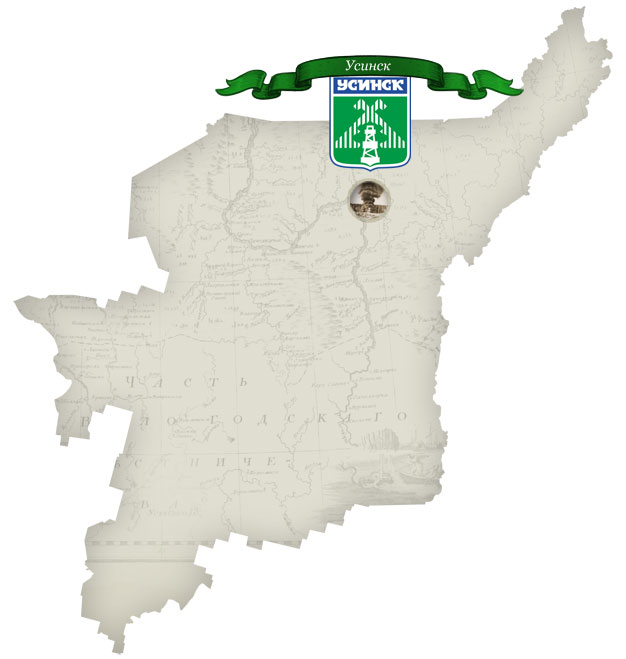 Усинск задумывался как базовый город для освоения большой нефти Заполярья. В середине семидесятых годов началось строительство нового города в тундре. Статус Всесоюзной комсомольской ударной стройки и оперативное перераспределение материальных и людских ресурсов в рамках республики сделали реальностью небывалые темпы строительства нового города в приполярных условиях, создания всей сложной инфраструктуры.Расположен на северо-востоке Республики Коми в Предуралье, в бассейне средней Печоры и ее правого притока реки Уса: расположен на правом берегу р. Уса, близ её впадения в Печору, в 3 км от ж.д. станции, в 757 км к северо-востоку от Сыктывкара, в 90 км к югу от Северного полярного круга.		Федеральным законом от 13 июля 2020 года № 193-ФЗ «О государственной поддержке предпринимательской деятельности в Арктической зоне Российской Федерации» муниципальное образование городского округа «Усинск» отнесено к сухопутным территориям Арктической зоны Российской Федерации.		Муниципальное образование городского округа «Усинск» (далее – городской округ) расположено на местности с равнинным рельефом, покрытой лесами, болотами с моховым покровом и торфом различной степени залегания. Климат континентальный с длительной холодной зимой и прохладным летом. Ветер преимущественно северного и северо-восточного направления, его средняя скорость достигает 4,3 м\сек. Среднегодовая температура составляет 3,2 градуса ниже нуля, снежный покров держится 215 дней в году.Своим рождением городской округ обязан нефти и попутному газу, главному капиталу здешних недр, основе экономического развития территории. В настоящее время в Усинске добывается около 60 % нефти и 3 % газа от общего объема добычи этих видов сырья в Республике Коми. Городской округ располагает природными ресурсами, такими как: - нефть, газ, конденсат. Суммарные ресурсы углеводородов на 01 января 1998 года оценены ТПО НИЦ величиной 1062,092 млн т.у.т (в т.ч. 894,022 млн т извлекаемой нефти и 88,728 млрдкуб.м свободного газа. Разведанность НСР в целом составляет по нефти 77,5%. Разведанность свободного газа 2,4% от НСР); - золото (на р. Лесная установлено промышленно значимое содержание тонкого россыпного золота); - каменные и бурые угли; - глины огнеупорные; - карбонатные породы; - минеральные краски. Важное значение имеют подземные воды (пресные, минеральные и промышленные). В городском округе расположена юго-западная часть Адъвинского угленосного района Печорского угольного бассейна, включающая южную часть Шарью-Заостренского месторождения и углепроявления Таблика-Ю и Средне-Макаринское, относящиеся к пермской угленосной формации.По территории городского округа протекают реки Печора, Уса, Колва, Лыжа, Большая Макариха. Поверхностная заболоченность территории составляет примерно 70%. Общая площадь земель в административных границах 3056,42 тыс. га (земли лесного фонда – 2997,73 тыс. га; земли сельскохозяйственного назначения – 49,89 тыс. га; земли промышленности, энергетики, транспорта, связи, радиовещания, телевидения, информатики, земли иного специального назначения – 6,24 тыс. га, земли населенных пунктов – 8,33 тыс. га; земли водного фонда – 32,18 тыс. га). На сегодняшний день в рамках муниципального контракта проведены лесоустроительные работы, по результатам которых подготовлены лесоустроительные планшеты материалов лесоустройства на площадь 3628 га и утвержден лесохозяйственный регламент лесов, расположенных на землях населенных пунктов городского округа «Усинск».В результате работ по межеванию и постановке на государственный кадастровый учет земельных участков, занятых лесами, на сегодняшний день, на кадастровый учет поставлены земельные участки общей площадью 762,0674 га с видом разрешенного использования «городские леса».Приказом Рослесхоза от 29 января 2020 года №41 создано Усинское городское лесничество на части земель населенных пунктов муниципального образования городского округа «Усинск» Республики Коми, занятых городскими лесами.Спецификой фауны городского округа является сочетание животных и птиц, обитающих в тундре, лесотундре и северной тайге. Из тундровых зверей и птиц преобладают: северный олень, полярный волк, белая куропатка, полярная сова, лебеди, гуси; из таежных: лось, белка, заяц, волк, горностай, тетерев, глухарь и др.В городском округе 5 государственных природных заказников республиканского значения: «Усинский комплексный», «Небесанюр», «Усинский», «Надпойменный», «Сынинский», 3 памятника природы республиканского значения: Скала «Окно», «Средние Ворота реки Шаръю», «Шаръюский».Название по р. Уса (правый приток Печоры). Гидроним из языка коми не объясняется. По-видимому, он имеет древнее финно-угорское происхождение и в формах Уса, Укса неоднократно встречается в гидронимии Севера Европейской части России; предположительно означает «приток».В состав единого муниципального образования городского округа «Усинск» с подчиненной ему территорией входят:- город республиканского значения Усинск;- поселок городского типа Парма;- поселки сельского типа: Усадор, Мичаель, Приполярный, Возей, Верхнеколвинск;- села: Колва, Усть-Уса, Усть-Лыжа, Щельябож, Мутный Материк;- деревни: Новикбож, Сынянырд, Акись, Захарвань, Праскан, Кушшор, Денисовка, Васькино.Инвестиции в основной капитал (без субъектов малого предпринимательства) за 2019 год составили 34,8 млрд рублей, из которых 34,42млрд рублей – собственные средства, 0,35млрд рублей – привлеченные средства. Инвестиции в основной капитал за счет бюджетных средств составили 130,7 млн рублей, из них 10,4млн рублей – из федерального бюджета, 59,01млн рублей – из республиканского бюджета, 61,27млн рублей – из местного бюджета.Объем инвестиций в основной капитал (за исключением бюджетных средств) в расчете на 1 жителя составил 809,84 тыс. рублей (в 2018 году –943,70 тыс. рублей). На территории приоритетными и более перспективными направлениями инвестиционной деятельности являются проекты в сфере промышленного производства (добыча полезных ископаемых).По состоянию за 2019 год сектор малого и среднего бизнеса городского округа объединяет 1 122 юридических лиц (в 2018 г. – 1168 ед.), что на 4 % меньше чем в 2018 году и 1875 индивидуальных предпринимателей (в 2018 г. – 1882 ед.), что на 0,5 % меньше чем в 2018 году. В 2019 году зарегистрировано 54 организации, ликвидировано – 92 (в 2018 году зарегистрировано 54 организации, ликвидировано – 122). Наибольшее количество предприятий в муниципальном образовании занято в отраслях: «Транспортировка и хранение» (671 ед.), «Торговая оптовая и розничная; ремонт автотранспортных средств и мотоциклов» (532 ед.), «Строительство» (94 ед.).Основными негативными факторами, повлиявшими на показатели развития малого бизнеса, являются высокие процентные ставки по банковским кредитам, недоступность кредитов, высокая фискальная нагрузка и частые изменения в государственном регулировании сфер деятельности. В таких условиях важна поддержка малого и среднего предпринимательства со стороны муниципалитета, прежде всего, как формы занятости населения, а также как существенной сферы экономики города.Агропромышленный комплекс городского округа представлен одним сельскохозяйственным предприятием ООО «Северный», 4-мя крестьянскими (фермерскими) хозяйствами и личными подсобными хозяйствами граждан в количестве 896 единиц.Сельскохозяйственная отрасль имеет следующие направления:1. Животноводство: оленеводство; скотоводство (мясо-молочное животноводство); свиноводство; овцеводство; птицеводство; коневодство; кролиководство;2. Растениеводство: картофелеводство; заготовка кормов.Деятельность по производству и передаче потребителям тепловой энергии (пара, горячей воды) на территории городского округа осуществляет общество с ограниченной ответственностью «Усинская Тепловая Компания».Система теплоснабжения включает в себя:24 муниципальные котельные (одна из них - котельная № 25 д. Денисовка - находится на консервации). Две котельные (ЦВК и котельная № 8) работают на газообразном топливе, четыре (котельные № 3, 4, 7, 10) на сырой нефти, 15 котельных на угле, две (котельные № 15, 20) - на электрической энергии;тепловые сети, паропровод, сети ГВС и сооружения на них. Суммарная протяженность трубопроводов пара и горячей воды составляет 80,515 км в двухтрубном исполнении.В состав системы централизованного теплоснабжения г. Усинска входят 11 тепловых пунктов: ЦТП-1, ЦТП-2, ЦТП-4, ТП-2, ГТП-1, ГТП-2, ГТП-3, ГТП-4, ГТП-5, ГТП-8, ГТП-7 (Воркутинская 21).Статусом гарантирующего поставщика по осуществлению холодного водоснабжения и водоотведения наделены две организации: ООО «Водоканал - Сервис», ООО «Усинская тепловая компания». Протяженность водопроводных сетей: ООО «Водоканал - Сервис» - 141,90 км, ООО «Усинская тепловая компания» - 4,18 км.На территории сельских населенных пунктов муниципального образования функционируют 15 водозаборных скважин, из них: д.Новикбож - 3 скважины, с.Усть-Лыжа – 1 скважина, д.Акись – 1скважина, д.Щельябож – 1скважина, д.Захарвань-1 скважина, с.Колва – 2скважины, д.Сынянырд-1 скважина, с.Мутный Материк-3 скважины, д.Васькино-1 скважина, д.Денисовка-1 скважина.Газоснабжение города осуществляется попутным нефтяным газом по газораспределительной сети филиала АО «Газораспределение» Сыктывкар» для работы центральной водогрейной котельной и нужд населения. Поставщиком газа для населения городского округа является МУП «Служба заказчика».Передачу и распределение электроэнергии на территории муниципального образования городского округа «Усинск» осуществляет Филиал ПАО «МРСК Северо-Запада» в Республике Коми.Жилищный фонд городского округа на конец 2019 года составлял 1911 ед., общая площадь 1,6 млн кв. м., из них 1206,3 тыс. кв. м. находится в частной собственности граждан.Общая площадь ветхого и аварийного жилищного фонда составила 27,0 тыс. кв. м, из них: площадь ветхого 3,9 тыс. кв. м.; площадь аварийного 23,1 тыс. кв. м.Сеть муниципальных образовательных организаций не претерпела в 2019 году изменений и включает 30 образовательных организаций различных типов:таблица 2В 29 муниципальных образовательных организациях, реализующих программы общего образования, в течение 2018-2019 учебного года обучалось 9472 детей (2017-2018 учебном году – 9537), что на 65 детей меньше, чем в предыдущем учебном году, за счет сокращения численности дошкольников.  Сеть дошкольных образовательных организаций и образовательных организаций, реализующих программы дошкольного образования (далее – ДОО, детские сады) в муниципалитете ориентирована на потребности общества и семьи. Детские сады посещали 3508 воспитанников (2018 год - 3590).Рис. 1Ввиду устойчивой тенденции снижения рождаемости последние три года, а также наметившимся сокращением численности населения в муниципальном образовании в связи с миграционными процессами (по данным Комистат 2018 год - 44090, в 2019 году– 43691 человек), закономерным является процесс снижения контингента воспитанников. В прошедшем учебном году в школах муниципалитета обучалось 5964 ученика, что на 0,3% выше показателя 2018 года (из них в селе – 682 (11,4%).Рис. 2В течение двух лет почти на 50 % обеспечено снижение количества обучающихся во вторую смену (с 709 до 354). Это стало возможным, благодаря проведенным оптимизационным мероприятиям и введению 200 новых мест в школах городского округа (2018 год - 50, 2019 год - 150). На протяжении последних трех лет увеличивается количество молодых специалистов, прибывающих для работы в образовательные организации городского округа.На территории муниципального образования охвачены дополнительным образованием и занимаются по программам спортивной подготовки 5895 детей в возрасте от 5 до 18 лет, что выше показателя 2018 года на 2,3%, из них 9,5% с использованием сертификата дополнительного образования в статусе сертификатов персонифицированного финансирования. Эти результаты позволяют выйти на основной показатель по охвату детей дополнительным образованием не менее 74% в 2020 году, заданный национальным проектом «Образование». Ежегодное увеличение различных форм отдыха и занятости детей в муниципальном образовании позволяет выполнять обязательства по охвату отдыхом не менее 50 % детей, в том числе детей трудной жизненной ситуации. Отмечается высокая социальная активность детей и молодёжи в муниципалитете. Уже не первый год Усинск выступает площадкой детских и молодёжных форумов Республики (Межмуниципальный слет «РДШ – территория молодых», Образовательный тренинг – марафон «Энергия молодых»). Местное отделение ООГДЮО «РДШ» сегодня насчитывает 1500 школьников, в школах действует 12 юнармейских отрядов. Создание Ресурсного волонтерского центра на базе МБУ «Молодежный центр», объединившего 24 добровольческих объединения, позволило вовлечь в добровольческую деятельность 7057 человек жителей различных возрастов. Разработаны меры нематериального поощрения добровольцев: нагрудный знак «Лучший доброволец Усинска», паспорт добровольца. Государственное профессиональное образовательное учреждение «Усинский политехнический техникум» (далее – Техникум) – единственное государственное профессиональное образовательное учреждение в городском округе, осуществляющее подготовку специалистов среднего звена, квалифицированных рабочих и служащих для индустрии сервиса по системе непрерывного профессионального образования. 		Филиал Ухтинского государственного технического университета в г. Усинске, созданный в 1998 году, осуществляет подготовку студентов по программам высшего образования, среднего профессионального и дополнительного профессионального образования. В соответствии с лицензией на образовательную деятельность филиал реализует 5 образовательных программ: бакалавриат (ФГОС) – 3 программы, специалисты среднего звена – 2 программы. 	На территории городского округа культурным просвещением, организацией досуга и культурно-массовых мероприятий занимаются 6 учреждений различной направленности (Усинский дворец культуры, центральная клубная система с 10 филиалами, Усинская централизованная библиотечная система, включающая 14 библиотек, Детская школа искусств с 2 филиалами в пгт. Парма и с. Усть-Уса, Усинский музейно-выставочный центр «Вортас»).За 2019 год проведено 1 464 культурно-досуговых мероприятий, число посетителей составило 42,1 тыс. человек.Число учащихся Детской школы искусств г. Усинска в 2019 году составило 680 человек, из них 346 учащихся предпрофессионального образования, 334 учащихся дополнительного образования. Во Дворце культуры г. Усинска и шести сельских домах культуры функционирует 174 формирования культурно-досугового типа, общее число участников которых в 2019 году составило 1997 человек. Предоставление услуг по библиотечному обслуживанию населения осуществляется Центральной библиотечной системой, в состав которой входят Центральная городская библиотека, Детская библиотека, библиотека семейного чтения и 11 филиалов, которые расположены в сельских населенных пунктах. Общее число библиографических записей за 2019 год составило 60,0 тыс. человек, книговыдача – 246,4 тыс. ед., пользователей – 15,2 тыс. человек, также было проведено 2 563 мероприятий. В МБУК «Усинский музейно-выставочный центр «Вортас» функционирует клуб любителей гитарной музыки «Полярная звезда», литературное объединение «Северная лира» и «Коллекционер». За 2019 год проведено 132 художественные и творческие выставки, в т.ч. 251 экскурсия. Общее количество посещений составило 7,7 тыс. человекС 01 января 2017 года учреждения физической культуры перешли на реализацию программ спортивной подготовки на основании федеральных стандартов спортивной подготовки по видам спорта. Доля населения систематически занимающегося физической культурой и спортом за период с 2015 по 2019 годы составила: таблица 3	Объекты физической культуры и спорта представлены учреждениями физкультурно-спортивной направленности: МБУ «СШ» г. Усинска, МБУ «СШ № 1» г. Усинска, МБУ «СШ № 2» г. Усинска.	На территории городского округа зарегистрированы: Коми региональная ФСОО «Федерация самбо Республики Коми», Региональное отделение ООО «Спортивная Федерация «Универсальный бой» Республики Коми, МФСОО «Федерация Каратэ города Усинска», МСОО «Федерация Футбола города Усинска», МСОО «Усинская федерация спортивной борьбы», МОО Прикладных Единоборств г. Усинска «Спорт-Тренд».В трех спортивных школах функционируют 19 отделений видов спорта и отделение АФК. Численность занимающихся в 2019 году составила 2 349 человек, в т.ч. в возрасте от 6 до 15 лет – 1976 человек, что по сравнению с 2018 годом меньше на 123 человека.		Доля инвалидов и лиц с ограниченными возможностями здоровья, занимающихся физической культурой и спортом к общей численности данной категории населения в 2019 году составила 13,1 % (в 2015 году - 7,9%).ГБУЗ РК «Усинская центральная районная больница» - это многопрофильное лечебно-профилактическое учреждение, оснащенное современным оборудованием, где жителям городского округа оказывают различные виды медицинской помощи.В структуру больницы входят:- круглосуточный стационар на 10 отделений;- 4 амбулаторно-поликлинических подразделения;- 14 вспомогательных лечебно-диагностических подразделений;- 1 участковая больница;- 2 амбулатория ВОП, 8 фельдшерско-акушерских пунктов.На территории городского округа функционируют: ГБУ РК «ЦСЗН г. Усинска», ГБУ РК «Республиканский Усинский дом-интернат для престарелых и инвалидов», ГУ РК «Детский дом № 4 для детей-сирот и детей, оставшихся без попечения родителей» г.Усинска.2. Оценка достижения ранее поставленных целей, основных показателей и тенденций развития, инвестиционной привлекательности Ранее действующая Стратегия социально-экономического развития муниципального образования городского округа «Усинск» реализовывалась с 2014 года с продлением периода планирования (в 2019 году – с 2020 до 2025года) (далее – Стратегия 2025).Главной целью социально-экономического развития в соответствии со Стратегией 2025 было определено повышение уровня и качества жизни населения на основе активизации использования и развития экономического потенциала муниципального образования городского округа «Усинск». Реализация главной цели предусматривалась через: содействие росту экономической активности в МО ГО «Усинск»; повышение качества и разнообразия социальных услуг; повышение эффективности и результативности муниципального управления; содействие повышению уровня безопасности жизнедеятельности.Сегодня Усинск – центр нефтедобывающей промышленности Республики Коми. Город буквально живет нефтью: на долю местных предприятий приходится более трех четвертей всей добываемой в республике нефти, примерно в той же пропорции – число занятого населения в этой отрасли и смежных с ней отраслях. В городе сосредоточены управленческие, промышленные, вспомогательные и обслуживающие предприятия нефтедобывающей промышленности.Основными видами экономической специализации являются: - добыча полезных ископаемых; - обрабатывающие производства. На территории городского округа находятся крупные промышленные предприятия - ООО «ЛУКОЙЛ - Коми», ООО «РН - Северная нефть»,ООО «СК «РУСВЬЕТПЕТРО», АО «ННК - Печоранефть», которые выступают крупнейшими налогоплательщиками и обеспечивает стабильный рост занятых в отрасли. Наличие и состояние объектов социальной сферы, средств на их развитие и содержание, занятость населения, уровень доходов и социальная защищенность населения в значительной мере определяются состоянием нефтегазодобычи на территории городского округа.В 2019 году по отношению к 2018 году производство (добыча): нефти сырой, включая газовый конденсат, увеличилось на 0,4 % или на 38,9 тыс. тонн, газа природного и попутного увеличилось на 2,6 % или на 25,9млнкуб.м., электроэнергии увеличилось на 7,5 % или на 38,1млн кВт ч, пара и горячей воды уменьшилось на5,6 % или на 152,7 тыс. Гкал. В Усинске всего два крупных перерабатывающих производства: Усинский газоперерабатывающий завод, который отметил свое 40-летие, и Усинский нефтеперерабатывающий завод – относительно молодое предприятие.Целью строительства Усинского газоперерабатывающего завода была утилизация попутного нефтяного газа с Усинского и Возейского месторождений (подготовка его и подача на Печорскую ГРЭС (тепловая электростанция).Проектная мощность завода на период его строительства составляла миллиард кубометров в год, сейчас это 1,4 миллиарда. УГПЗ выступает как единый оператор ЛУКОЙЛ-Коми по сбору, подготовке и передаче газа.За пять лет, с 2012 по 2017 годы, построены установка сероочистки и осушки газа, дожимные компрессорные станции сернистого и бессернистого газа, реализована полная автоматизация производства, что повысило качество производственного контроля над технологическим процессом. Объемы компримирования газа за этот период выросли в три раза – с 200 до 600 млн куб. м. в год. 	Объем отгруженной продукции, выполненных работ и услуг крупных и средних организаций за 2019 год составил около 252,09 млрд рублей, что на 2,5 % больше уровня прошлого года (2018 год – 245,8млрд рублей). Рост произошел в основном за счет добычи полезных ископаемых, обеспечения водоснабжением, водоотведением, организацией сбора и утилизация отходов.Оборот организаций за 2019 год составил 268,3 млрд рублей, что на 2,4 % выше уровня прошлого года (2018 год – 261,8млрд рублей).В структуре сельскохозяйственного производства животноводство, которое включает производство мяса и молока, составляет 71,5 %, на долю растениеводства, специализирующегося на выращивании картофеля и овощей, приходится 28,5 %. Среднегодовые темпы роста сельскохозяйственного производства в 2014 - 2018 годы составили 105,1 %.Объем реализации сельскохозяйственной продукции в 2018 году составил 184,6 млн рублей. Индекс производства продукции сельского хозяйства, в % к предыдущему году составил 94,6 %, в том числе: растениеводства – 110,8 %, животноводства – 89,1 %.За 2018 год снизился выпуск мяса и субпродуктов пищевых северных оленей на 37,3 %, молока на 1,5 %, масла сливочного на 9,1 %.Валовый сбор картофеля за период 2014 – 2018 годов увеличился на 105,3 %, овощей (открытого и защищенного грунта) – на 127,7 %.Принимая во внимание вышеперечисленные утверждения, говорящие о лидерстве территории МО ГО «Усинск» среди других районов Республики Коми по добыче природных ресурсов, можно сделать вывод, что городской округ обладает большим потенциалом к дальнейшему развитию нефтедобычи. Однако, ежегодное снижение численности населения может негативно отразиться на динамике развития данной области. Демографические показатели муниципального образования городского округа «Усинск» за период 2015 – 2019 годов:таблица 4Рис. 3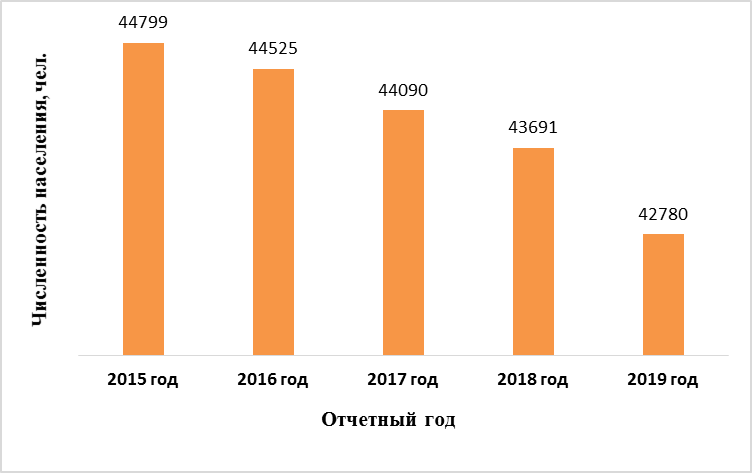 Рис. 4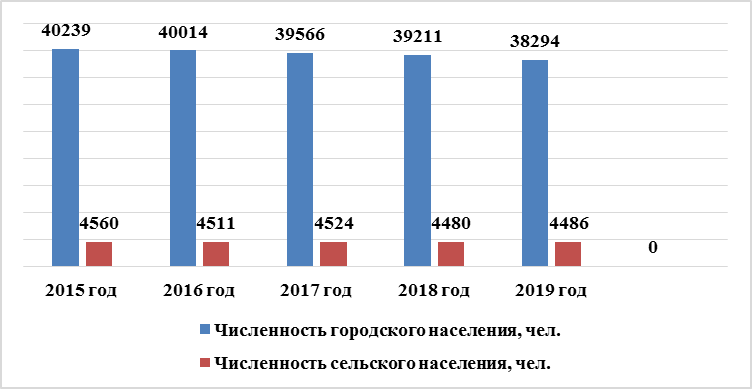 Показатель суммарной численности населения МО ГО «Усинск» отличается отрицательной динамикой. В среднем, каждый год данный показатель снижается на 505 человек. При разделении числа жителей на городское и сельское население среднее снижениепоказателя на 486 и 28 человек соответственно. Отрицательная динамика вышеназванных показателей складывается из индексов естественного и миграционного приростов.Рис. 5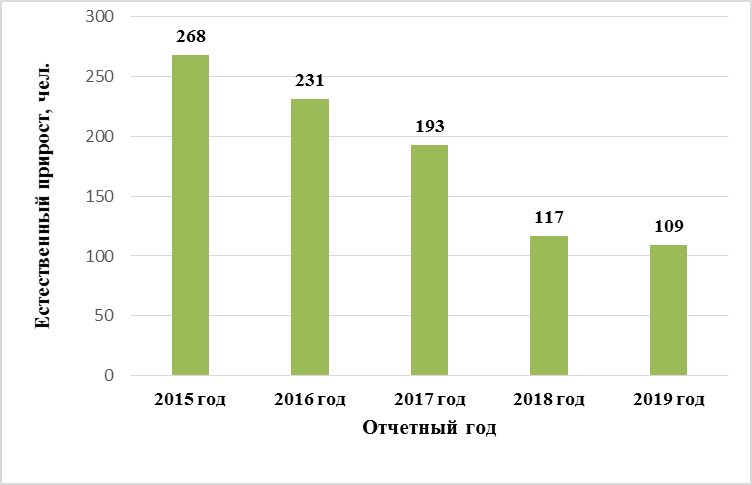 Рис. 6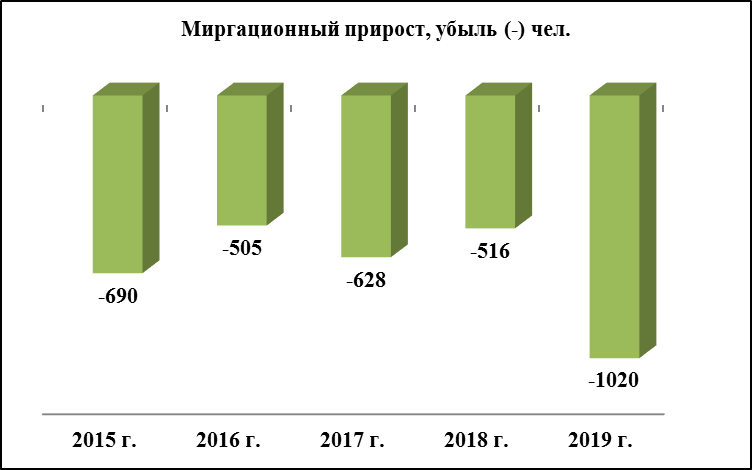 Динамика приростов населения различных видов имеет отрицательный характер. Если же показатель естественного прироста пока находится в пределах положительных значений, то ежегодная миграция жителей городского округа в другие города и регионы Российской Федерации, в конечно счете, перекрывает существующий уровень прироста. Градостроительная деятельность муниципального образования городского округа «Усинск» носит характер уверенного роста до 2016 года, но далее резко снижается. Данный факт имеет возможную связь с вышеназванными демографическими характеристиками, а также с нехваткой бюджета на обеспечение предполагаемых мероприятий по строительству.Общая площадь жилых помещений, приходящаяся в среднем на одного жителя, увеличилась с 23,23 кв.м. в 2015году до 25,93 кв.м. в 2019 году.Площадь ветхого и аварийного жилищного фонда на конец 2019 года составила 27,0 тыс. кв.м., из них: площадь ветхого жилья - 3,9 тыс. кв.м., аварийного – 23,1 тыс. кв.м.Территория городского округа обязана своему происхождению высоким темпам развития нефтедобывающей промышленности. Не трудно догадаться, что основная доля рабочих мест предоставляется именно предприятиями, осуществляющими данную деятельность. Остальной процент рабочих мест приходится на учреждения здравоохранения, образовательные организации, торговые организации и т.д. Основными параметрами, характеризующими трудовую занятость населения, выступают среднесписочная численность работников предприятий, а также среднемесячная заработная плата работников.Рис. 7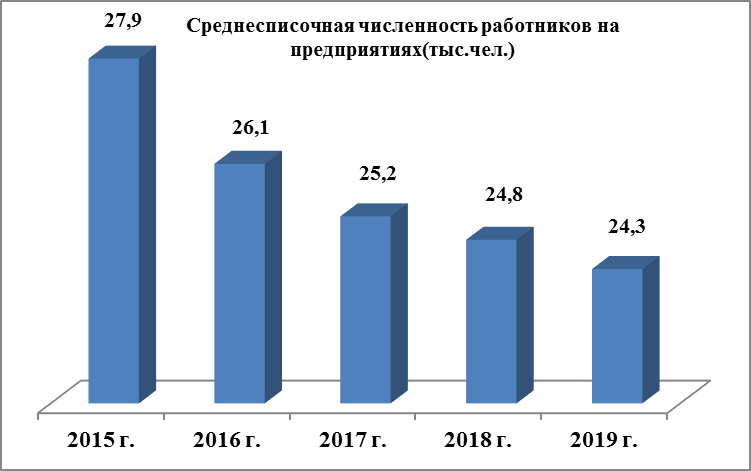 Рис. 8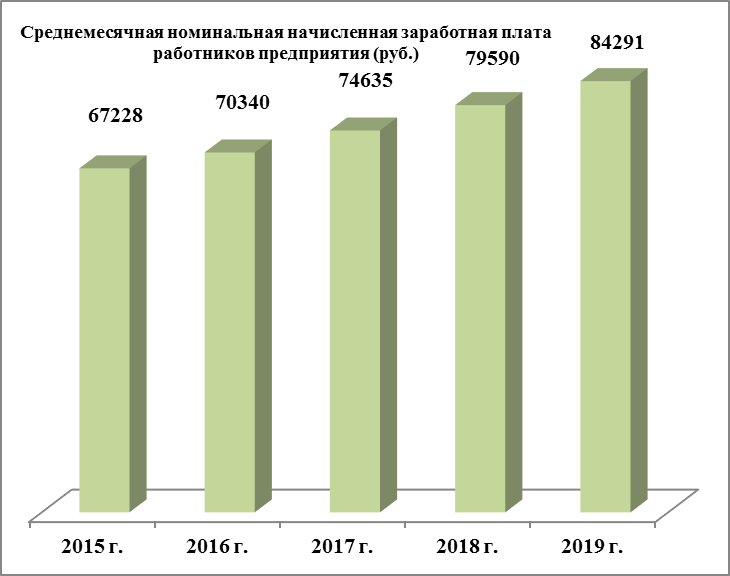 Анализ вышеназванных показателей показывает практически полную противоположность ситуаций: количество работников падает, а заработная плата растет. Несмотря на данную противоположность, зависимость изменений является прямой. Также рост зарплат объясняется ростом объемов добычи и последующей перевозке полезных ископаемых. Среднемесячная номинальная начисленная заработная плата одного работника в городском округе увеличилась с 67,2 тыс. рублей в 2015 году до 84,3 тыс. рублей в 2019 году. Среднегодовые темпы роста среднемесячной реальной начисленной заработной платы в 2015– 2019 годы составили 105,8 %. Снизился уровень безработицы, к концу 2019 года он составил 0,4 %, при 1,3 % на начало 2017 года. Доля населения в трудоспособном возрасте сократилась с 64,6 % в 2014 году до 60,6 % в 2018 году. Доля населения старше трудоспособного возраста выросла с 13,5 % до 16,7 %. Увеличилась доля мужчин в общей численности населения с 48,9 % в 2015 году до 49,1 % в 2019 году, доля сельского населения - с 10,2 % до 10,3 %. С 2015 года отмечено снижение рождаемости (с 14,4 человек на 1000 человек населения по итогам 2015 года до 10,4 по итогам 2019 года) и смертности населения (с 8,5 до 7,8). Естественный прирост населения по итогам 2019 года составил 2,6. Рис. 9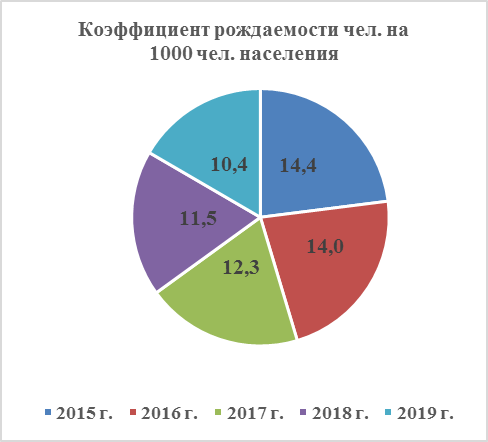 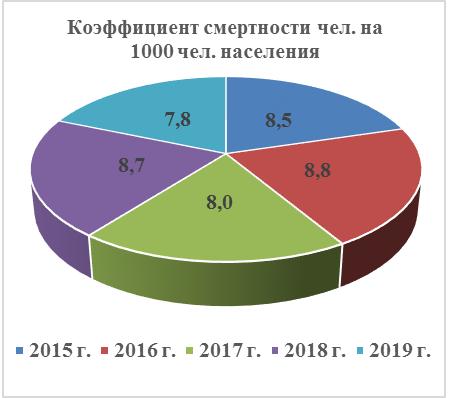 Среди муниципальных образований Республики Коми МО ГО «Усинск» занимает наибольший удельный вес в общем объеме инвестиций в основной капитал (32,1%) по итогам 2019 года.  Инвестиции в основной капитал (без субъектов малого предпринимательства) в 2019 году составили 34,8млрд рублей, что на 18,3 % меньше уровня 2015 года (в сопоставимых ценах). Рис. 10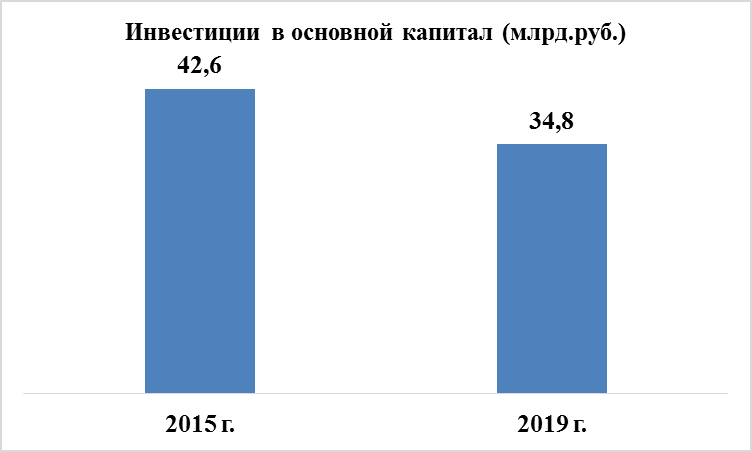 Преобладающая часть инвестиций освоена коммерческими организациями и направлена на добычу сырой нефти, природного газа и развитие трубопроводного транспортаУдельный вес собственных средств, в структуре источников финансирования инвестиционной деятельности, составил 98,8 %, привлеченных – 1,2 %. Собственные средства инвестиций в основной капитал по источникам финансирования в 2018 году сократились по сравнению с 2014 годом на 2,4 млрд рублей или на 5,7 %, привлеченные средства уменьшились на 2,9 млрд рублей или на 69,1 %.Рис. 11Наблюдается положительная динамика по привлеченным средствам государственных внебюджетных фондов, с 2014 по 2018 годы они увеличились на 7,50 млн рублей.Инвестиции в основной капитал в расчете на душу населения уменьшились на 72,06 тыс. рублей по отношению к 2015 году или на 8,2 %, в том числе инвестиции в основной капитал за исключением бюджетных средств сократились на 82,80 млн рублей или на 8,8 %.Рис. 12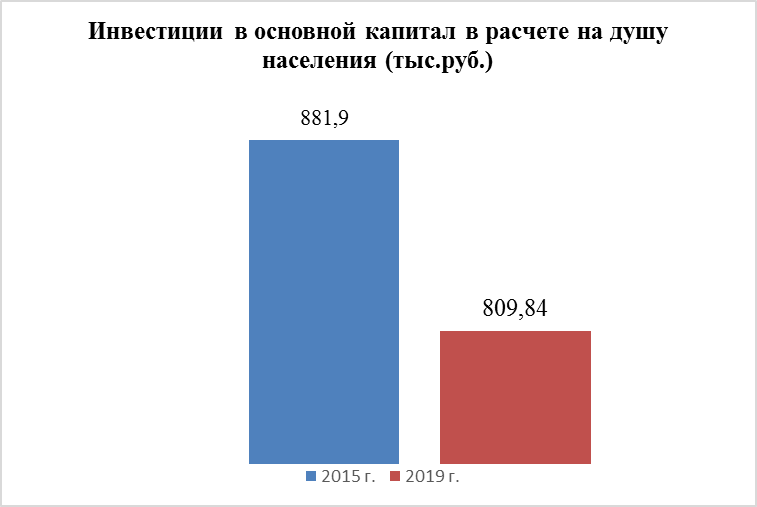 Весомый вклад в экономику городского округа вносит малый и средний бизнес. В число основных задач социально-экономической политики входит совершенствование предпринимательского климата, создание условий для устойчивого развития малого и среднего предпринимательства.Для открытости, прозрачности и доступа к необходимой инвесторам и предпринимателям информации, на официальном сайте администрации в сети Интернет: http://администрация-усинск.рф/ созданы разделы «Инвестиции» и «Предпринимательство», в которых консолидируется информация, полезная для потенциальных инвесторов, субъектов малого и среднего предпринимательства и способствующая продвижению муниципального образования с точки зрения инвестиционной привлекательности. Субъекты инвестиционной и предпринимательской деятельности информируются о возможных формах государственной и муниципальной поддержки, нормативно-правовых актах в сфере инвестиционной и предпринимательской деятельности, об инфраструктуре поддержки малого и среднего предпринимательства. В социальной сети «В Контакте» создана группа «Малый и средний бизнес» https://vk.com/usinsk_buisness.Таким образом, основным направлением экономической политики в сфере развития малого и среднего предпринимательства является финансовая, информационно - консультационная и административная поддержка.Основными мероприятиями, направленными на реализацию указанного направления, являются:- поддержка реализации проектов в рамках приоритетных направлений экономического развития;- привлечение субъектов малого бизнеса к реализации мероприятий в рамках муниципальных проектов по улучшению качества жизни населения;- ликвидация административных барьеров при оформлении земельных участков и получении разрешительной документации на строительство;- упрощение условий регистрации и ведения бизнеса («одно окно», интерактивные сервисы регистрации и отчетности и т.п.).Для формирования благоприятного инвестиционного климата на территории городского округа необходимо реализовать следующие мероприятия:- формирование нормативно-правовой основы инвестиционной деятельности в муниципальном образовании, принятие нормативных актов, устанавливающих основные направления участия муниципального образования в инвестиционной деятельности;- актуализация инвестиционного паспорта муниципального образования;- предоставления муниципальной поддержки инвесторам в виде налоговых преференций (в отношении местных налогов);– обеспечение наличия канала (каналов) прямой связи инвесторов и руководства муниципального образования для оперативного решения, возникающих в процессе инвестиционной деятельности проблем и вопросов.В рамках Соглашения о сотрудничестве между Правительством Республики Коми и ПАО «ЛУКОЙЛ» реализованы проекты, на которые направлены средства компании-партнера:- строительство спортивного комплекса (расширение Ледового Дворца «Югдом»);- ремонт взлетно - посадочной полосы аэропорта города Усинска;- строительство сельских врачебных амбулаторий в селах Щельябож, Мутный Материк.Находятся в стадии завершения проекты:- строительство зданий детских садов в селах Щельябож, Мутный Материк;- строительство двухквартирного благоустроенного дома для специалистов с. Щельябож.Получила развитие система стратегического планирования в муниципальном образовании. В 2013 году был реализован проект «Внедрение унифицированной процедуры стратегического управления развитием муниципальных образований в Республике Коми» (распоряжение Правительства Республики Коми от 27.05.2013 № 194-р «О комплексе работ, направленных на совершенствование системы стратегического планирования в Республике Коми»), результатами которого стали принятие 10 муниципальных программ МО ГО «Усинск», по основным направлениям развития, разработка и принятие стратегии социально-экономического развития муниципального образования городского округа «Усинск» до 2020 года. Переход на трехлетний бюджет позволил муниципальному образованию в полной мере использовать возможность заключения среднесрочных контрактов, установить прозрачные и предсказуемые правила бюджетно-налоговой политики на среднесрочную перспективу. Целесообразность выбора трехлетнего бюджета по сравнению с перспективным финансовым планом состоит в том, что трехлетний бюджет позволяет значительно расширить практику заключения среднесрочных контрактов, обеспечивает большую стабильность межбюджетных отношений, ориентирует бюджетный процесс на достижение необходимых результатов.В целях обеспечения экономической, социальной и финансовой стабильности в городском округе проводится взвешенная бюджетная политика, направленная на реализацию мер по сохранению и увеличению налогового потенциала; обеспечение сбалансированности бюджетной системы муниципального образования с целью безусловного исполнения действующих расходных обязательств. Основными источниками налоговых поступлений в бюджет городского округа являются:- налог на доходы физических лиц;- налог, взимаемый при упрощённой системе налогообложения;  - единый налог на вменённый доход.  В числе наиболее крупных неналоговых доходов, поступающих в городской бюджет, можно выделить:- доходы от использования имущества, находящегося в муниципальной собственности;- доходы от продажи земельных участков;- штрафы.Бюджет муниципального образования является социально ориентированным, основная доля расходов приходится на социальную сферу.Расходы местного бюджета носят преимущественно текущий характер: фонд оплаты труда с отчислениями, оплата за потребляемые топливно-энергетические ресурсы, налоги. Доля собственных доходов бюджета не позволяет органам местного самоуправления перенаправлять бюджетные средств из бюджета текущих расходов в бюджет развития (большая часть доходных поступлений в бюджет носит целевой характер). Социальные объекты (детские сады, школы, учреждения культуры и физической культуры и спорта), инженерные сети, помимо текущего содержания, требуют существенных капитальных вложений.В условиях постоянно изменяющегося законодательства необходимо выполнять требования по обеспечению антитеррористической безопасности, устанавливать системы видеонаблюдения и контроля доступа, оплачивать взносы на капитальный ремонт муниципального жилого фонда, создавать доступную среду для жителей муниципального района с ограниченными возможностями здоровья и инвалидов, что также увеличивает нагрузку на местный бюджет.Эти обстоятельства не позволяют рассматривать местный бюджет как значимый источник для вложений в основной капитал предприятий и организаций. Более того, для дальнейшего развития и поддержания на достигнутом уровне социальной и инженерной инфраструктуры требуется государственная финансовая поддержка.В этой связи муниципальное имущество и управление им является одним из основных средств реализации социально-экономической политики муниципального образования. Целью управления муниципальным имуществом является обеспечение доходной части бюджета от использования муниципальной собственности и сокращение расходной части бюджета в целях решения социально-экономических проблем и выполнение возложенных полномочий на органы местного самоуправления.Комплекс мер по повышению эффективности управления муниципальным имуществом включает в себя следующие направления:- обеспечение эффективного и рационального управления, распоряжения, муниципальным имуществом и земельными участками в пределах городского округа «Усинск»;- учет муниципального имущества, в том числе, ведение реестра муниципальной имущественной казны;- осуществление приватизации муниципального имущества;- вовлечение в хозяйственный оборот объектов, не завершенных строительством, объектов, выявленных в ходе инвентаризации и поставленных на учет в качестве бесхозяйного имущества до признания права муниципальной собственности;- проведение приема-передачи рекультивированных (или ненарушенных) земельных участков;- оформлению права муниципальной собственности на объекты недвижимого имущества.В рамках имущественной поддержки субъектов малого и среднего предпринимательства утвержден Перечень муниципального имущества, предназначенного для передачи во владение и (или) пользование на долгосрочной основе субъектам малого и среднего предпринимательства (далее – СМСП), образующих инфраструктуру поддержки СМСП. В настоящее время Перечень включает 30 объектов муниципального имущества (нежилые помещения) общей площадью 116778,4 кв. м, из которых в пользовании СМСП находятся 20 объектов общей площадью 5544,7 кв. м. Перечень размещен на официальном сайте администрации МО ГО «Усинск» в сети «Интернет» - http://администрация-усинск.рф/?p=98870.Перечень имеет тенденцию к увеличению количества объектов имущества путем выявления муниципального имущества, пригодного для передачи в пользование СМСП. Для обеспечения равноправного доступа, основанного на принципах конкуренции и состязательности, ежегодно утверждается прогнозный план приватизации. Отчуждение муниципального имущества осуществляется через торги, принять участие в которых может неограниченный круг лиц.С 2015 года в городском округе внедряется Стандарт развития конкуренции, направленный на совершенствование конкурентной среды и снижение административных барьеров на бизнес. Самые первые офисы МФЦ, в которых по принципу «одного окна» организовано предоставление заявителям государственных и муниципальных услуг, были открыты в Республике Коми в октябре 2012 года, тогда их было всего 3: в Ухте, Усинске и Сосногорске.В 2013 году в соответствии с постановлением Правительства Республики Коми создано государственное автономное учреждение Республики Коми «Многофункциональный центр предоставления государственных и муниципальных услуг Республики Коми», которое было наделено статусом уполномоченного МФЦ в Республике Коми. Это событие стало отправной точкой во взаимодействии органов власти и населения на качественно новом уровне.В ТО ГАУ РК «МФЦ» по городу Усинску организовано предоставление 266 государственных и муниципальных услуг (в том числе 28 дополнительных услуг) через 9 окон обслуживания заявителей.В администрации муниципального образования городского округа «Усинск» систематизирована и упорядочена работа по предоставлению муниципальных услуг. По состоянию на 01 января 2020 года предоставляется 65 муниципальных услуг (реестр муниципальных услуг администрации муниципального образования городского округа «Усинск» утвержден постановлением администрации муниципального образования городского округа «Усинск» от 05 февраля 2019 года № 131). Ежегодно осуществляется актуализация административных регламентов предоставления муниципальных услуг, информация вносится в «Реестр государственных и муниципальных услуг (функций) Республики Коми».Уровень удовлетворенности граждан качеством предоставления услуг на территории МО ГО «Усинск» в 2019 году по итогам ежегодного мониторинга уровня удовлетворенности заявителей качеством предоставления государственных и муниципальных услуг в Республике Коми составил 99,9%.Городской округ активно взаимодействует с Республикой Коми, принимая участие в реализации 9 государственных программ Республики Коми:Внедрены современные методы стратегического и проектного управления, осуществляется их увязка с механизмами принятия бюджетных решений, в первую очередь, в рамках программно-целевого подхода.3. Результаты анализа факторов социально-экономического развития муниципального образованияАнализ внутренних и внешних факторов социально-экономического развития муниципального образования выявил следующие основные сильные и слабые стороны, возможности и угрозы, а также влияние (позитивное / негативное) основных политических, экономических, социальных и технологических факторов на развитие муниципального образования4. Ключевые проблемы развития муниципального образованияПо итогам проведенного анализа развития муниципального образования определены ключевые проблемы, которые могут оказать отрицательное влияние на развитие городского округа и которые необходимо решить в ходе реализации Стратегии, это:1) негативные демографические тенденции: снижение рождаемости, сохранение существенных объемов миграционной убыли населения, что влечет сокращение численности населения республики, рост демографической нагрузки на население трудоспособного возраста; 2) недостаточно диверсифицированная структура экономики: преимущественно добывающая (сырьевая) направленность промышленности, низкая доля перерабатывающих и высокотехнологичных промышленных производств, технико-технологическое отставание сельского хозяйства от других секторов экономики, отраслевые диспропорции инвестиционных вложений; 3) инфраструктурные ограничения развития жизнедеятельности, в первую очередь, в дорожно-транспортной инфраструктуре: низкая плотность автомобильных дорог, ограниченная транспортная доступность отдельных населённых пунктов муниципального образования, высокий износ жилищного фонда и инженерных сетей;4) отсутствие промышленных и технологических парков для размещения производственных и иных объектов в рамках реализации инвестиционных проектов, недостаточное развитие инфраструктуры промышленных площадок; 5) значительные территориальные диспропорции: низкая плотность населения и неравномерность расселения по территории муниципального образования; высокая концентрация экономической базы и социального сервиса; меж- и внутримуниципальные разрывы связанности территории; несопоставимость уровня и качества жизни в городе и селе;6) неблагоприятные природно-климатические особенности территории, обусловленные этим неравные условия хозяйствования товаропроизводителей и жизнедеятельности населения, функционирования производственной, жилищно-коммунальной и транспортной инфраструктуры в сравнении с регионами центральных и южных районов Российской Федерации;7) недостаток квалифицированных кадров в сфере образования, обусловленный «старение» кадров и оттоком перспективных молодых кадров, низкой закрепляемостью подготовленных кадров в отрасли из-за малопривлекательных условий для жизни, главным образом в сельской местности;8) дисбаланс между федеральными требованиями к безопасности образовательных организаций, современным условиям обучения и фактическим состоянием материально-технической базы образовательных организаций, а также бюджетной обеспеченностью;	9) износ материально-технической базы и инфраструктуры спортивных сооружений;	10) отсутствие физкультурно-оздоровительных комплексов в сельских населенных пунктах МО ГО «Усинск»;	11) износ объектов коммунальной инфраструктуры и имущества, предназначенного для использования в целях обеспечения жилищно-коммунального обслуживания населения и организаций на территории муниципального образования;	12) слабо развитая туристская инфраструктура, слабое развитие рынка туроператорских услуг;13) высокое административное давление на бизнес, низкий уровень активности малых предприятий; сложность в привлечении финансовых (инвестиционных) ресурсов; 14) низкий уровень инвестиционной привлекательности городского округа;15) тенденция сокращения численности населения городского округа.5. Конкурентные преимущества и конкурентные позицииМуниципальное образование городского округа «Усинск» обладает целым рядом конкурентных преимуществ, которые должны быть рационально использованы для преодоления имеющихся проблем и диспропорций, развития экономики и социальной сферы. Основные из них:1) богатый природно-ресурсный потенциал: высокая обеспеченность минерально-сырьевыми ресурсами (полезные ископаемые, подземные воды), наличие больших территорий, богатых лесными, водными, земельными ресурсами, разнообразие животного и растительного мира, наличие уникальных природоохранных зон;2) высокий производственный потенциал: комплексная многоотраслевая система промышленности, высокий уровень развития базового для экономики топливно-энергетического комплекса, стабильная работа объектов производственной инфраструктуры, наличие резервов для повышения инновационной активности хозяйствующих субъектов;3) наличие устойчивых организационно-экономических условий для развития муниципальной системы образования и реализации молодежной политики;4) социально-общественная стабильность, отсутствие значимых социально-трудовых конфликтов, гармонично развивающиеся межнациональные отношения, надежная работа объектов социально-культурной инфраструктуры (здравоохранения, образования, культуры, социального обслуживания населения);5) низкий уровень безработицы.Конкурентные позиции муниципального образования по основным видам продукции и услуг на уровне Республики Коми определяются, в первую очередь, результатами использования природно-ресурсного и производственного потенциала.В объеме отгруженных товаров промышленного производства Республики Коми в 2019 году удельный вес муниципального образования составил 35,6 %. Основная доля принадлежит добыче полезных ископаемых.В общем объёме Республики Коми количество юридических лиц городского округа составляет 7%, имеют невысокие показатели зарегистрированной безработицы (нагрузка незанятого населения на одну заявленную вакансию в 2019 году составила 0,4%.В Стратегии социально-экономического развития Республики Коми до 2035 года город Усинск является одним из индустриальных центров республики со специализацией на добыче нефти и газа. Перспективы развития территории (с входящими в её состав населёнными пунктами) определены её ресурсным и инфраструктурным потенциалом: освоением нефтяных и рудных месторождений, завершением строительства автомобильной дороги Сыктывкар – Ухта – Печора – Усинск – Нарьян-Мар, реконструкцией аэропорта «Усинск».6. Результаты комплексной оценки внешних факторов развития, основных вызовов и угрозВ числе внешних факторов, наиболее существенных вызовов и угроз для долгосрочного социально-экономического развития наиболее весомыми являются:1) ухудшение демографической ситуации, вызванное миграционным оттоком населения трудоспособного возраста, особенно молодёжи, оказывающим существенное влияние на формирование трудового потенциала, ухудшение возрастной структуры населения («старение») и снижением рождаемости;2) ухудшение экономической конъюнктуры за счёт неблагоприятного изменения цен на мировом рынке энергоносителей и тарифов на продукцию естественных монополий, падения внутреннего потребительского спроса населения на производимые в городском округе товары и услуги в связи с возможным снижением реальных доходов населения и инфляционными процессами; 3) ухудшение социально-экономической ситуации за счет изменений в федеральном, республиканском законодательстве, влекущих снижение налоговых и неналоговых доходов местного бюджета, дефицита финансовых ресурсов городского округа в связи с ростом задолженности организаций по обязательным платежам в местные бюджеты, роста муниципального долга и расходов на его обслуживание, что влечет угрозу для долгосрочной устойчивости и сбалансированности местного бюджета, сокращения инвестиционных ресурсов ввиду отсутствия крупных инвесторов на территории муниципального образования;4) снижение надёжности систем жизнеобеспечения населения за счёт роста вероятности чрезвычайных ситуаций в промышленности из-за ухудшения состояния основных фондов;5) ухудшения состояния жилищного фонда, инженерно-коммунальных сетей, износ которых превышает 60%, технического состояния дорожной сети, объектов транспортной инфраструктуры;6) ухудшение экологической обстановки, обусловленное наличием большого количества неэксплуатируемых потенциально опасных объектов (бесхозяйные скважины), несанкционированных свалок, роста объёмов отходов производства и потребления, увеличения загрязнения атмосферного воздуха в городском округе.В период реализации Стратегии риски ухудшения социально-экономической ситуации в муниципальном образовании в случае возникновения указанных вызовов и угроз должны быть нивелированы за счет реализации эффективной системы государственного управления, а также максимально эффективного использования имеющихся возможностей и конкурентных преимуществ. 7. Результаты комплексной оценки внутренних факторов и возможностей социально-экономического развитияВ числе внутренних факторов и возможностей для социально-экономического развития ключевыми являются:		1) активизация применения наиболее эффективных инструментов социально-экономического развития: проектного управления, как результативного способа решения задач с учетом всех видов ресурсов и рисков, повышение производительности и рост конкурентоспособности экономики;2) формирование демографической политики, направленной на преодоление негативных демографических тенденций и увеличение численности постоянного населения на основе повышения уровня жизни, заинтересованности населения в проживании и трудовой деятельности на территории республики; 3) потребность и условия для развития инфраструктуры: реализация крупных инфраструктурных проектов (в сфере строительства автомобильных дорог – «Сыктывкар – Ухта – Печора – Усинск – Нарьян-Мар», воздушного транспорта – реконструкция аэропортового комплекса в городе Усинске), увеличение объемов жилищного строительства, сокращение объемов ветхого и аварийного жилья, улучшение технического состояния коммунальных сетей, развитие информационно-коммуникационной инфраструктуры, повышения комфортности городской среды; Развитие жилищного строительства и комфортной городской среды обеспечит создание комфортных условий для проживания жителей городского округа; 4) необходимость и возможность повышения эффективности использования природно-ресурсного потенциала за счёт увеличения добычи полезных ископаемых с минимальными нагрузками на окружающую среду, вовлечения в хозяйственный оборот лесных, земельных и водных ресурсов, растительного и животного мира при сохранении экологического равновесия, оптимального землепользования с учетом необходимости организации экологически чистого сельского хозяйства; развития глубокой переработки добываемого на территории региона сырья и максимального вовлечения в хозяйственную деятельность и/или переработки отходов производства. Реализация данных мер позволит обеспечить рациональное использование и воспроизводство природных ресурсов с целью их сохранения для будущих поколений; 5) благоприятные условия для развития гражданской активности населения, взаимодействия институтов гражданского общества, активизации предпринимательской деятельности и увеличения вклада предпринимательства в экономику городского округа, развития социально ориентированных некоммерческих организаций в связи с проводимой политикой государства по поощрению и поддержке развития этих направлений.II. СТРАТЕГИЧЕСКИЕ ПРИОРИТЕТЫ, ЦЕЛИ, ЗАДАЧИ И ЦЕЛЕВЫЕ ПОКАЗАТЕЛИ СОЦИАЛЬНО-ЭКОНОМИЧЕСКОГО РАЗВИТИЯ МУНИЦИПАЛЬНОГО ОБРАЗОВАНИЯ ГОРОДСКОГО ОКРУГА «УСИНСК»Стратегические приоритеты, цели, устремления (задачи), показателиИз результатов проведенного анализа следует, что для сбалансированного поступательного социально-экономического развития территории необходимы развитие промышленного потенциала, диверсификация структуры экономики, реализация инновационного и технологического потенциала, преодоление инфраструктурных ограничений, комплексное развитие территорий, входящих в состав муниципального образования.Исходя из этого, определены следующие стратегические установки социально-экономического развития муниципального образования городского округа «Усинск» на период до 2035 года.Миссия МО ГО «Усинск» - динамично развивающееся муниципальное образование (город и сельские населённые пункты) с богатыми человеческими и природными ресурсами, инвестиционным и инновационным потенциалом и высоким качеством жизни.Главная цель социально – экономического развития - повышение уровня и качества жизни населения на основе активизации использования и развития экономического потенциала муниципального образования, создание комфортной среды проживания.Реализацию главной стратегической цели будет характеризовать позитивная динамика целевых показателей Стратегии.Стратегическими приоритетами в развитии муниципального образования являются:1. Человеческий капитал. Это главная ценность и ресурс развития, обеспеченный комфортными условиями проживания и самореализации.2. Экономика. В муниципальном образовании создается конкурентоспособная экономика с высоким инвестиционным потенциалом.3. Территория проживания. Экологически безопасная территория муниципального образования с эффективным использованием природных ресурсов.4. Управление. Гибкая эффективная система принятия и реализации управленческих решений, обеспечивающих устойчивое социально-экономическое развитие муниципального образования.Соответствующие приоритетам социально-экономической политики муниципального образования стратегические цели первого уровня, стратегические устремления (задачи) и целевые показатели Стратегии приведены в таблице 1.Таблица 1Значения целевых показателей, установленные для каждого этапа реализации Стратегии, определяют позитивную динамику социально-экономического развития муниципального образования в ключевых сферах жизнедеятельности, достижение которой будет основываться на программно-целевом управлении при активном применении проектного подхода.Стратегия является базовым документом планирования развития городского округа, формирующая системы долгосрочных приоритетов, целей, задач, мероприятий социально-экономического развития, выраженного в повышении качества жизни населения городского округа.На основе Стратегии выстраивается комплексная система мер по улучшению качества жизни населения, обеспечению благоприятного инвестиционного климата на территории, повышению эффективности экономической деятельности в городском округе.В первую очередь, в интересах реализации Стратегии будут задействованы механизмы, инструменты и ресурсы региональных проектов, обеспечивающих достижение целей, показателей и результатов федеральных проектов в составе национальных проектов в рамках Указа Президента Российской Федерации № 204 (далее - Региональные проекты), флагманских проектов Республики Коми, иных приоритетных проектов региона. Обеспечивается взаимоувязка и синхронизация муниципальных программ и Региональных проектов в рамках, поставленных Президентом Российской Федерации национальных целей развития путем включения проектов в местные бюджеты муниципального образования и муниципальные программы на уровне основных мероприятий, соответствующих целевым статьям бюджета.2. Сценарии и риски социально-экономического развития.Обоснование выбора целевого сценарияИз результатов комплексного стратегического анализа социально-экономического развития муниципального образования, в зависимости от активизации влияния тех или иных внутренних и внешних факторов, определена возможность реализации трёх сценарных вариантов достижения целей социально-экономического развития муниципального образования городского округа «Усинск»: оптимистичного, целевого и инерционного. Выбор основного для реализации сценарного варианта социально-экономического развития муниципального образования основан на ожидаемой результативности достижения целей Стратегии, а также на оценке вероятности наступления и степени влияния возможных рисков на исполнение Стратегии применительно к каждому из сценариев. Ожидаемая результативность достижения целей Стратегии по сценариям развития: 1. Оптимистичный сценарий предполагает условия для максимальной реализации потенциала муниципального образования. В случае стабилизации цен на мировом рынке энергоносителей, тарифы на продукцию естественных монополий будут сдерживаемы, можно ожидать повышение спроса на нефтепродукты на внутреннем и на внешнем рынках. Это повлечет увеличение объёмов производства в данной отрасли, сделает ее более привлекательной для инвесторов. Рост внутреннего потребительского спроса населения на производимые в муниципальном образовании товары и услуги в связи с планируемым ростом реальных доходов населения и сдерживанием инфляционных процессов позволит достичь стабилизации численности населения и высокого качества человеческого капитала со значительным ростом доходов населения. Высокая инвестиционная активность и бюджетная устойчивость муниципального образования позволят модернизировать базовые производства и развить новые сектора экономики с существенным инновационным компонентом и устойчивым ростом выпуска продукции. Сбалансированное пространственное развитие вовлечет в хозяйственную деятельность территории и земли с низким уровнем использования. Существенно повысится конкурентоспособность муниципального образования на внутрироссийском и международном рынке. Реализация оптимистичного сценария возможна при благоприятном развитии международной, внешнеэкономической и внутриполитической ситуации в Российской Федерации, максимальной поддержке социально-экономического развития Республики Коми со стороны Российской Федерации и Северо-Западного федерального округа. Должен быть значительно увеличен объем федеральных бюджетных средств, средств федеральных институтов развития, направляемых в муниципальное образование на финансирование программных мероприятий, реализацию приоритетных и перспективных проектов, в том числе имеющих межрегиональный характер. Достижение целей Стратегии при оптимистичном сценарии предполагается в полном объеме, с возможным превышением установленных значений целевых показателей, в сокращенные или равные планируемым сроки. 2. Целевой сценарий предполагает снижение влияния негативных последствий геополитической нестабильности, снятие инфраструктурных, транспортных ограничений, развитие производственных кооперационных связей между хозяйствующими субъектами и создание условий для устойчивого долгосрочного роста экономики муниципального образования, в том числе развитие инструментов эффективного стимулирования инициации и реализации крупных, средних и малых инвестиционных проектов, поддержание кредитования уязвимых секторов экономики, увеличение объемов средств, направляемых на цели развития человеческого капитала. Ожидается усиление структурных преобразований в экономике, рост уровня и качества жизни населения муниципального образования, в том числе в труднодоступных отдаленных сельских населенных пунктах, формирование благоприятного имиджа муниципального образования на внутрироссийском и внешних рынках как надежного и выгодного партнера, повышение конкурентоспособности. Реализация целевого сценария предусматривает увеличение финансовых потоков, направляемых в муниципальное образование от Республики Коми и независимых инвесторов, обеспечение сбалансированности бюджета муниципального образования, использование новых методов эффективного управления, в том числе проектного. Достижение целей Стратегии при целевом сценарии предполагается в полном объеме, с достижением установленных значений целевых показателей в равные планируемые сроки. 3. Инерционный сценарий основан на продолжении инерционных трендов последних лет и предполагает стабильное социально-экономическое положение муниципального образования с возможным временным ухудшением или улучшением значений отдельных показателей в зависимости от влияния внешних факторов. Возможно продолжение консервативной инвестиционной политики системообразующих компаний с реализацией лишь наиболее приоритетных и наименее ресурсоемких проектов. В случае реализации инерционного сценария прогнозируется невысокий уровень инвестиций в реализацию долговременных инвестиционных проектов, имеющих отсроченную результативность и получение эффекта, в том числе государственных, муниципальных - в связи с недостатком бюджетных средств на проекты развития. Достижение целей Стратегии при инерционном сценарии предполагается в неполном объеме, с достижением установленных значений большинства целевых показателей в равные или превышающие планируемые сроки. Оценка вероятности наступления и степени влияния возможных рисков на исполнение Стратегии по сценариям развития: В числе возможных рисков: 1. Геополитические – нарастание угрозы передела сырьевых и товарных рынков мировой экономики в результате военных действий, зависимость развивающихся стран от финансово-экономической и инвестиционной политики США, Европы и Китая, особенно в условиях зависимости от иностранного капитала. Вероятность наступления данного вида рисков оценивается как средняя, а влияние на реализацию Стратегии - не очень высокое для оптимистического сценария, умеренное – для целевого сценария и низкое – для инерционного сценария. 2. Правовые – постоянно меняющееся законодательство, сокращение степени государственного присутствия в экономике. Вероятность наступления данного вида рисков оценивается как средняя, а влияние на реализацию Стратегии - умеренное для оптимистического и целевого сценариев и низкое – для инерционного сценария. 3. Демографические – естественное движение населения, усиление темпов старения населения и миграция. Общероссийская тенденция – это низкая численность людей, вступающих в категорию трудоспособного населения в результате низкой рождаемости в 90-е годы и высокие темпы выбытия из трудоспособного возраста поколения, рожденного в послевоенное время. Огромную роль на реализацию Стратегии оказывают миграционные процессы, в частности стабильный отток трудоспособного и социально активного населения муниципального образования, который необходимо остановить. Кроме того, на демографию влияет высокий уровень смертности и заболеваемости, особенно населения в трудоспособном возрасте (сердечно-сосудистые заболевания, онкология, туберкулез, дорожно-транспортные происшествия). Вероятность наступления данного вида рисков оценивается как средняя, а влияние на реализацию Стратегии - умеренное для оптимистического и целевого сценариев и низкое – для инерционного сценария.4. Административные (возникновение организационных проблем из-за отсутствия в соответствующих документах стратегического планирования комплексов мероприятий по реализации Стратегии, ответственных участников реализации Стратегии, отсутствия контроля и мониторинга хода реализации Стратегии и так далее). Вероятность наступления данного вида рисков оценивается как незначительная, а влияние на реализацию Стратегии - низкое для всех сценарных вариантов.5. Финансово-экономические (недостаток финансовых средств и других ресурсов для достижения приоритетов и целей Стратегии, изменение условий налогообложения, которое может привести к снижению финансовых возможностей участников реализации Стратегии, возможная несостоятельность, банкротство или закрытие предприятий, сокращение налогооблагаемой базы бюджета муниципального образования, увеличение уровня инфляции и снижение курса рубля к доллару и евро, ухудшение финансового положения предприятий, снижение покупательной способности населения и так далее). Вероятность наступления данного вида рисков оценивается как достаточно высокая, а влияние на реализацию Стратегии - достаточно высокое для оптимистического сценария, умеренное - для целевого и инерционного сценариев.6. Технологические (устаревание технологий, используемых ведущими предприятиями региона, необходимость использования новых или уникальных технических решений и технологий, требующих значительных инвестиций, появление и массовое использование новых видов топлива и материалов, которое приведет к снижению спроса на углеводородное сырье и продукцию нефтедобывающего комплекса, ужесточение технических и экологических стандартов и нормативов, которое может снизить конкурентоспособность ведущих предприятий региона, и так далее). Вероятность наступления данного вида рисков в период реализации Стратегии оценивается как средняя, а влияние на реализацию Стратегии - не очень высокое для оптимистического сценария, умеренное - для целевого сценария и низкое - для инерционного сценария.7. Экологические (возникновение крайне неблагоприятных климатических (погодных) условий (ураганы, сильные морозы, обледенения и т.п.), экологических проблем и происшествий, затрудняющих реализацию Стратегии). Вероятность наступления данного вида рисков в период реализации Стратегии оценивается как незначительная, а влияние на реализацию Стратегии - низкое для всех сценарных вариантов.С учетом ожидаемой результативности достижения целей Стратегии и оценки рисков неисполнения Стратегии в качестве основного для реализации выбран целевой вариант развития, как соответствующий принципу реалистичности стратегического планирования, учитывающий возможности достижения целей Стратегии в установленные сроки с учетом ресурсных ограничений и рисков.Описание основных направлений социально-экономической политики муниципального образования в период реализации Стратегии представлено по целевому сценарию.III. ОСНОВНЫЕ НАПРАВЛЕНИЯ СОЦИАЛЬНО-ЭКОНОМИЧЕСКОЙ ПОЛИТИКИ МУНИЦИПАЛЬНОГО ОБРАЗОВАНИЯ ГОРОДСКОГО ОКРУГА «УСИНСК»1. Основные направления развития человеческого капитала и социальной сферы1.1. Рост численности населения с высоким уровнем духовно-нравственного благополучия при реализации активной демографической, молодежной и семейной политики:1.1.1. Эффективная демографическая и просемейная политика;Важнейшие инструменты реализации:1. Муниципальные программы: «Развитие образования»; «Развитие физической культуры и спорта», «Социальная защита населения».2. Государственные программы Республики Коми в сферах образования, физической культуры и спорта, социальной защиты населения.3. Национальный проект «Демография» в рамках реализации Указа Президента РФ № 204 (флагманский проект Республики Коми):1) «Финансовая поддержка семей при рождении детей»;2) «Содействие занятости женщин - создание условий дошкольного образования для детей в возрасте до трех лет»;3) «Разработка и реализация программы системной поддержки и повышения качества жизни граждан старшего поколения «Старшее поколение»;4) «Укрепление общественного здоровья»;5) «Спорт - норма жизни».Ожидаемые результаты:- увеличение доли граждан, ведущих здоровый образ жизни;- сохранение и укрепление здоровья населения, увеличение ожидаемой продолжительности жизни при рождении;- увеличение ожидаемой продолжительности здоровой жизни;- сокращение уровня смертности, в том числе мужчин в трудоспособном возрасте от сердечно-сосудистой патологии и внешних причин;- укрепление и защита семейного образа жизни, обеспечение благоприятных условий для рождения и воспитания детей, сокращение числа разводов;- создание условий для осуществления трудовой деятельности женщин, имеющих детей, включая достижение 100-процентной доступности дошкольного образования для детей в возрасте до трех лет.Кроме того, характеризовать достижение цели Стратегии «Рост численности населения с высоким уровнем духовно-нравственного благополучия при реализации активной демографической, молодежной и семейной политики» по направлению «Эффективная демографическая и просемейная политика» будет достижение запланированных значений целевых показателей Стратегии: - среднегодовая численность постоянного населения; - естественный прирост, убыль (-) населения.1.1.2. Приоритетные направления работы с молодежью;Важнейшие инструменты реализации: 1. Муниципальные программы: «Развитие образования»; «Развитие физической культуры и спорта», «Социальная защита населения».2. Государственные программы Республики Коми в сферах образования, физической культуры и спорта, социальной защиты населения.3. Национальный проект «Демография» в рамках реализации Указа Президента РФ № 204 (флагманский проект Республики Коми): 1) «Финансовая поддержка семей при рождении детей»; 2) «Содействие занятости женщин – создание условий дошкольного образования для детей в возрасте до трех лет»; 3) «Спорт – норма жизни». 3. Региональный проект «Социальная активность», направленный на достижение целей, показателей и результатов федерального проекта национального проекта «Образование» в рамках реализации Указа Президента РФ № 204. Ожидаемые результаты: - повышение социальной активности и развитие потенциала молодежи в различных сферах общественной жизни и экономической деятельности; - увеличение доли молодежи, участвующей в деятельности молодежных и детских общественных объединений, до уровня не менее 25%;	- организация деятельности муниципального ресурсного центра по развитию добровольчества в целях расширения направлений добровольчества (волонтерства) в муниципальном образовании;- развитие системы мер по выявлению и поддержке талантливой молодежи и продвижению продуктов ее научной и инновационной деятельности, не менее 45% молодежи примут участие в мероприятиях по вовлечению в творческую деятельность;- увеличение доли молодежи, участвующей в мероприятиях гражданско-патриотической направленности, до уровня не менее 40%.- приверженность в молодежной среде к здоровому образу жизни;Кроме того, характеризовать достижение цели Стратегии «Рост численности населения с высоким уровнем духовно-нравственного благополучия при реализации активной демографической, молодежной и семейной политики» по направлению «Приоритетные направления работы с молодёжью» будет достижение запланированных значений целевых показателей Стратегии: - среднегодовая численность постоянного населения.1.2. Территория с естественным уровнем безработицы и достойным уровнем доходов населения:1.2.1. Обеспечение уровня доходов и рабочих мест с достойной оплатой труда;Важнейшие инструменты реализации:1. Муниципальные программы «Развитие образования», «Развитие культуры и туризма», «Развитие физической культуры и спорта», «Социальная защита населения».2. Государственные программы Республики Коми в сферах образования, физической культуры и спорта, социальной защиты населения, культуры и туризма.3. Национальный проект «Демография» в рамках реализации Указа Президента РФ № 204 (флагманский проект Республики Коми): Ожидаемые результаты:- обеспечение конкурентного достойного уровня оплаты труда в бюджетной сфере;- создание для граждан трудоспособного возраста условий, позволяющих им за счет собственных доходов обеспечивать более высокий уровень жизни;- снижение уровня бедности в муниципальном образовании. Характеризовать достижение цели Стратегии «Территория с естественным уровнем безработицы и достойным уровнем доходов населения» по направлению «Обеспечение уровня доходов и рабочих мест с достойной оплатой труда» будет достижение запланированных значений целевых показателей Стратегии: - уровень безработицы;- среднемесячная номинальная начисленная заработная плата работников (без субъектов малого предпринимательства).1.3. Развитие отраслей социальной сферы, повышение качества и доступности услуг:1.3.1. Качественное доступное образование и развитие кадрового потенциала;Важнейшие инструменты реализации:1. Муниципальная программа «Развитие образования».2. Государственная программа Республики Коми в сфере образования.3. Реализация на территории муниципального образования проектов, направленных на достижение целей, показателей и результатов федеральных проектов национального проекта «Образование» в рамках реализации Указа Президента РФ № 204:1) «Современная школа»;2) «Успех каждого ребенка»;3) «Поддержка семей, имеющих детей»; 4) «Цифровая образовательная среда»;5) «Учитель будущего»;6) «Социальные лифты для каждого»;7) «Социальная активность».Ожидаемые результаты:- обеспечение гарантий получения дошкольного образования всеми детьми от 1 года до 6 лет, а также получения родителями (законными представителями) детей услуг психолого-педагогической, методической и консультативной помощи на бесплатной основе;- увеличение количества общеобразовательных организаций, реализующих программы профильного обучения, в том числе посредством сетевой формы реализации образовательных программ;- развитие инфраструктуры для детей с особыми образовательными потребностями на основе индивидуализация обучения, в том числе с использованием дистанционных технологий;- повышение эффективности муниципальной системы оценки качества образования;- приток педагогических кадров в систему общего образования и повышение качества преподавания основных предметных областей;- повышение педагогическими кадрами уровня профессионального мастерства в форматах непрерывного образования, ежегодно не менее 30 %;- обновление содержания и методов обучения предметной области «Технология» и других предметных областей не менее чем в 9 общеобразовательных организациях;- увеличение охвата детей дополнительным образованием, до уровня не менее 80%;- участие всех обучающихся 6-11 классов в профориентационных мероприятиях («Проектория», «Билет в будущее» и др.);- обеспечение участия обучающихся в олимпиадах и конкурсах различного уровня, на уровне не менее 50 %;- создание современной и безопасной цифровой образовательной среды, обеспечивающей высокое качество и доступность образования в 100% общеобразовательных организаций, повышение у обучающихся уровня компетенций в сфере цифровой экономики;- создание современных условий обучения, отвечающих требованиям пожарной и санитарно-эпидемиологической безопасности, в 100% общеобразовательных организаций;- ликвидация обучения во вторую смену в общеобразовательных организациях; - обеспечение условий для успешной социализации и отдыха детей в каникулярное время, в том числе находящихся в трудной жизненной ситуации, на уровне не менее 50 %;- обеспечение уровня удовлетворенности населения качеством образовательных услуг, на уровне не менее 90%.Кроме того, характеризовать достижение цели Стратегии «Развитие отраслей социальной сферы, повышение качества и доступности услуг» по направлению «Качественное доступное образование и развитие кадрового потенциала» будет достижение запланированных значений целевых показателей Стратегии: - доля детей в возрасте 1 - 6 лет, получающих дошкольную образовательную услугу и (или) услугу по их содержанию в муниципальных образовательных учреждениях, в общей численности детей в возрасте 1 - 6 лет, - доля муниципальных общеобразовательных учреждений, соответствующих современным требованиям обучения, в общем количестве муниципальных общеобразовательных учреждений, %, - доля обучающихся в муниципальных общеобразовательных организациях, занимающихся в одну смену, в общей численности обучающихся в муниципальных общеобразовательных организациях, %- доля детей в возрасте 5 - 18 лет, получающих услуги по дополнительному образованию в организациях различной организационно-правовой формы и формы собственности, в общей численности детей этой возрастной группы.1.3.2. Эффективная пациентоориентированная система здравоохранения;Важнейшие инструменты реализации:1. Государственная программа Республики Коми в сфере здравоохранения.2. Национальный проект «Здравоохранение» в рамках реализации Указа Президента РФ № 204:1) «Развитие системы оказания первичной медико-санитарной помощи»;2) «Борьба с сердечно-сосудистыми заболеваниями»;3) «Борьба с онкологическими заболеваниями»;4) «Программа развития детского здравоохранения Республики Коми, включая создание современной инфраструктуры оказания медицинской помощи детям»;5) «Обеспечение медицинских организаций системы здравоохранения Республики Коми квалифицированными кадрами»;6) «Создание единого цифрового контура на основе единой государственной информационной системы в сфере здравоохранения (ЕГИСЗ)».3. Региональный проект «Укрепление общественного здоровья», направленный на достижение целей, показателей и результатов федерального проекта национального проекта «Демография» в рамках реализации Указа Президента РФ № 204.Кроме того, характеризовать достижение цели Стратегии «Развитие отраслей социальной сферы, повышение качества и доступности услуг» по направлению «Эффективная пациентоориентированная система здравоохранения» будет достижение запланированных значений целевых показателей Стратегии: - среднегодовая численность постоянного населения; - мощность амбулаторно-поликлинических учреждений на 10 тыс. человек населения.1.3.3. Высокий уровень культурного развития на основе традиций и единства многонационального народа Республики Коми;Важнейшие инструменты реализации:1. Муниципальная программа «Развитие культуры и туризма».2. Государственная программа Республики Коми в сфере культуры и туризма.3. Национальный проект «Культура» в рамках реализации Указа Президента РФ № 204:1) «Культурная среда»;2) «Творческие люди»;3) «Цифровая культура».4. Региональные программы: «Модернизация деятельности общедоступных библиотек Республики Коми на 2019 – 2021 годы»; «Республика Коми – территория межнационального мира и согласия (2014-2020 годы)»; «Реализация государственной национальной политики в Республики Коми (2021-2025)».Ожидаемые результаты:- увеличение числа посещений учреждений культуры;- рост удельного веса населения, участвующего в мероприятиях в области реализации государственной национальной политики;- сохранение и приумножение духовного и культурного потенциала народов, проживающих на территории городского округа;- культурное развитие личности;- творческая самореализация населения;- обеспечение межнационального мира и согласия;- увеличение кадровой обеспеченности сферы культуры; - развитие народных художественных промыслов и ремесел;- создание оцифрованных книжных, архивных, музейных фондов.Кроме того, характеризовать достижение цели Стратегии «Развитие отраслей социальной сферы, повышение качества и доступности услуг» по направлению «Высокий уровень культурного развития» будет достижение запланированных значений целевого показателя Стратегии: - обеспечение организациями культурно-досугового типа на 1000 человек населения;- количество посещений учреждений культуры;- доля граждан, положительно оценивающих состояние межнациональных отношений.1.3.4. Конкурентоспособная туристская индустрия;Важнейшие инструменты реализации:1. Муниципальная программа «Развитие культуры и туризма».2. Государственная программа Республики Коми в сфере культуры и туризма.Ожидаемые результаты:- создание и развитие конкурентоспособной туристской индустрии; - создание современной туристско-рекреационной инфраструктуры; - развитие на территории городского округа сопутствующих туристическим услугам сервисов, в том числе: транспортные услуги, общественное питание, гостиничный бизнес; прокат инвентаря и оборудования; - повышение качества предоставляемых туристских услуг в соответствии с установленными отраслевыми стандартами;- обеспечение рекламно-информационной и полиграфической деятельности, направленной на продвижение и популяризацию туризма.Кроме того, характеризовать достижение цели Стратегии «Развитие отраслей социальной сферы, повышение качества и доступности услуг» по направлению «Конкурентоспособная туристская индустрия» будет достижение запланированных значений целевых показателей Стратегии: - обеспечение организациями культурно-досугового типа на 1000 человек населения.1.3.5. Высокий уровень физической культуры населения;Важнейшие инструменты реализации:1. Муниципальная программа «Развитие физической культуры и спорта».2. Государственная программа Республики Коми в сфере физической культуры и спорта.3. Национальный проект «Демография» в рамках реализации Указа Президента РФ № 204.Ожидаемые результаты:- обеспечение доступности и высокого качества предоставляемых услуг в сфере физкультуры и спорта населению муниципального образования;- вовлечение в систематические занятия физической культурой и спортом максимального количества населения; - повышение уровня обеспеченности населения спортивными сооружениями до 100% к 2035 году;- обеспечение доступа социально ориентированных некоммерческих организаций к предоставлению услуг в области физической культуры и массового спорта; - подготовка спортсменов с высокой квалификацией, занимающих призовые места на российских и международных соревнованиях.Кроме того, характеризовать достижение цели Стратегии «Развитие отраслей социальной сферы, повышение качества и доступности услуг» по направлению «Высокий уровень физической культуры населения» будет достижение запланированных значений целевых показателей Стратегии: - доля населения, систематически занимающегося физической культурой и спортом.1.4. Комфортная жилая среда:Важнейшие инструменты реализации:1. Муниципальные программы «Формирование комфортной городской среды муниципального образования городского округа «Усинск» на 2018-2024 годы», «Жилье и жилищно-коммунальное хозяйство», «Переселение граждан из аварийного жилищного фонда на период 2019-2025 годов на территории муниципального образования городского округа «Усинск».2. Региональные проекты: «Жилье», «Обеспечение устойчивого сокращения непригодного для проживания жилищного фонда», «Чистая вода», государственная программа Республики Коми в сфере строительства, обеспечения доступным и комфортным жильем и коммунальными услугами граждан.3. Национальные проекты: «Жилье и городская среда», «Экология» в рамках реализации Указа Президента РФ № 204.Ожидаемые результаты:- повышение доступности приобретения и строительства жилья для отдельных категорий граждан;- сокращение ветхого, аварийного и пустующего жилищного фонда;- повышение качества представляемых жилищно-коммунальных услуг;- повышение надежности функционирования коммунальной инфраструктуры;- уменьшение числа аварий в системах водоснабжения и водоотведения населенных пунктов муниципального образования;- приведение качества питьевой воды в соответствии с установленными нормами, в том числе для жителей сельских населенных пунктов, не оборудованных современными системами централизованного водоснабжения;- повышение уровня благоустройства жилищного фонда за счет обеспечения тепло-, газо-, водоснабжением и водоотведением на территории сельских населенных пунктов муниципального образования;- обеспечение комфортной среды проживания на территории муниципального образования.Кроме того, характеризовать достижение цели Стратегии «Комфортная жилая среда» будет достижение запланированных значений целевых показателей Стратегии: - уровень удовлетворенности населения жилищно-коммунальными услугами.1.5. Безопасность жизнедеятельности населения:1.5.1. Обеспечение общественного порядка и правовая защищенность населения;Важнейшие инструменты реализации:1. Муниципальная программа «Обеспечение безопасности жизнедеятельности населения».Ожидаемые результаты:- снижение уровня преступности;- сокращение удельного веса зарегистрированных преступлений, совершенных на улицах и скверах;- сокращение числа зарегистрированных преступлений, совершенных лицами, ранее осуждавшимися за совершение преступлений;- сокращение удельного веса зарегистрированных преступлений, совершенных с использованием незарегистрированного оружия;- сокращение удельного веса зарегистрированных преступлений, совершенных несовершеннолетними и при их участии.Кроме того, характеризовать достижение цели Стратегии «Безопасность жизнедеятельности населения» по направлению «Обеспечение общественного порядка» будет достижение запланированных значений целевых показателей Стратегии: - уровень преступности (количество зарегистрированных преступлений на 100 тыс. человек).1.5.2. Защита населения и территорий от чрезвычайных ситуаций, обеспечение пожарной безопасности и безопасности людей на водных объектах;Важнейшие инструменты реализации:1. Муниципальная программа «Обеспечение безопасности жизнедеятельности населения».Ожидаемые результаты:- повышение безопасности жизнедеятельности населения;- снижение рисков и смягчение последствий возникновения чрезвычайных ситуаций природного и техногенного характера;- снижение случаев гибели людей на водных объектах поселения;- создание резервов (запасов) материальных ресурсов для ликвидации чрезвычайных ситуаций и в особый период;- минимизация рисков и возможных последствий террористической и экстремистской угрозы;- обеспечение готовности сил и средств пожарно-спасательных подразделений муниципального района на уровне не менее 90%;- обеспечение доли граждан, проживающих на территории муниципального района, имеющих возможность вызова экстренных оперативных служб через единый номер «112», на уровне не менее 100%.Кроме того, характеризовать достижение цели Стратегии «Безопасность жизнедеятельности населения» по направлению «Защита населения и территорий от чрезвычайных ситуаций, обеспечение пожарной безопасности и безопасности людей на водных объектах» будет достижение запланированного значения целевого показателя Стратегии: - среднегодовая численность постоянного населения. 1.5.3. Безопасное дорожное движение;Важнейшие инструменты реализации:1. Муниципальная программа «Развитие транспортной системы».2. Национальный проект «Безопасные и качественные автомобильные дороги» в рамках реализации Указа Президента РФ № 204. Ожидаемые результаты:- снижение количества дорожно-транспортных происшествий;- снижение количества лиц, пострадавших в результате дорожно-транспортных происшествий;- формирование правовой культуры населения в сфере безопасности дорожного движения; - формирование положительного общественного мнения по проблеме безопасности дорожного движения; - совершенствование организации движения транспорта и пешеходов; - совершенствование системы контроля за состоянием дорожного движения; - дальнейшее улучшение улично-дорожной сети по условиям безопасности дорожного движения, включая работы по организации дорожного движения.Кроме того, характеризовать достижение цели Стратегии «Развитие транспортной системы» по направлению «Безопасное дорожное движение» будет достижение запланированных значений целевых показателей Стратегии: - дорожно-транспортные происшествия; - смертность от дорожно-транспортных происшествий.2. Ключевые направления повышения эффективности экономики2.1. Сильная экономика с привлекательным инвестиционным климатом:2.1.1. Эффективная инвестиционная политика;Важнейшие инструменты реализации:1. Муниципальная программа «Развитие экономики».2. Государственная программа Республики Коми в сфере экономики.Ожидаемые результаты:- создание благоприятного инвестиционного климата, снижение административных барьеров и повышение инвестиционной активности на территории муниципального образования;- формирование нормативно-правовой основы инвестиционной деятельности в муниципальном образовании, принятие нормативных актов, устанавливающих основные направления участия муниципального образования в инвестиционной деятельности;- ежегодное сохранение объема инвестиций в экономику до уровня не ниже предыдущего периода;- предоставления имущественной поддержки инвесторам в виде муниципальной преференций;- активизация реализации инвестиционных проектов на условиях муниципально-частного партнерства;- обеспечение наличия канала (каналов) прямой связи инвесторов и руководства муниципального образования для оперативного решения возникающих в процессе инвестиционной деятельности проблем и вопросов;- публикация и актуализация инвестиционного паспорта муниципального образования в целях предоставления своевременной и качественной информации об инвестиционном потенциале городского округа и условиях вложения инвестиций.Кроме того, характеризовать достижение цели Стратегии «Сильная экономика с привлекательным инвестиционным климатом» по направлению «Эффективная инвестиционная политика» будет достижение запланированного значения целевого показателя Стратегии: - объем инвестиций в основной капитал за счет всех источников финансирования;- объем инвестиций в основной капитал (за исключением бюджетных средств) в расчете на одного жителя.2.1.2. Развитие предпринимательства;Важнейшие инструменты реализации:1. Муниципальная программа «Развитие экономики».2. Государственная программа Республики Коми в сфере экономики.3. Национальный проект «Малое и среднее предпринимательство и поддержка индивидуальной предпринимательской инициативы» в рамках реализации Указа Президента РФ № 204:1) «Улучшение условий ведения предпринимательской деятельности»;2) «Расширение доступа субъектов МСП к финансовым ресурсам, в том числе к льготному кредитованию»;3) «Акселерация субъектов малого и среднего предпринимательства»;4) «Популяризация предпринимательства».Ожидаемые результаты:- создание благоприятных организационно-правовых, финансово-кредитных, земельно-имущественных и других условий для начала и осуществления предпринимательской деятельности;- снижение административных барьеров для бизнеса;- развитие социального предпринимательства и самозанятости;- увеличение численности занятых в сфере малого и среднего предпринимательства, включая индивидуальных предпринимателей;- предоставление финансовой поддержки субъектам малого и среднего предпринимательства;- развитие информационного пространства;- повышение доступности финансовых услуг для субъектов МСП в Республике Коми;- содействие популяризации среди населения предпринимательской деятельности и вовлечению в предпринимательскую деятельность различных групп граждан;Кроме того, характеризовать достижение цели Стратегии «Сильная экономика с привлекательным инвестиционным климатом» по направлению «Развитие предпринимательства» будет достижение запланированных значений целевых показателей Стратегии: - оборот организаций (по организациям со средней численностью работников свыше 15 человек, без субъектов малого предпринимательства, в фактически действовавших ценах); - число субъектов малого и среднего предпринимательства (без индивидуальных предпринимателей) в расчете на 10 тыс. человек населения.2.1.3. Кадровое обеспечение экономики;Важнейшие инструменты реализации:1. Муниципальные программы «Развитие системы муниципального управления», «Развитие экономики».2. Государственная программа Республики Коми в сфере управления государственными финансами и государственным долгом.3. Прогноз потребности отраслей экономики муниципального образования в квалифицированных кадрах.4. Национальный проект «Производительность труда и поддержка занятости» в рамках реализации Указа Президента РФ № 204 (флагманский проект Республики Коми).5. Национальный проект «Образование» в рамках реализации Указа Президента РФ № 204.6. Национальный проект «Цифровая экономика» в рамках реализации Указа Президента РФ № 204.Ожидаемые результаты:- обеспечение экономики муниципального образования трудовыми ресурсами необходимой квалификации;- более эффективное использование трудовых ресурсов муниципального образования;- повышение профессионализма кадров и их конкурентоспособности на рынке труда;- обеспечение интеграции в трудовую деятельность лиц предпенсионного возраста и пенсионеров, желающих продолжать работу. Кроме того, характеризовать достижение цели Стратегии «Сильная экономика с привлекательным инвестиционным климатом» по направлению «Кадровое обеспечение экономики» будет достижение запланированных значений целевых показателей Стратегии: - объем инвестиций в основной капитал (за исключением бюджетных средств) в расчете на одного жителя.2.2. Развитие сельского хозяйства и агропромышленного комплекса:Важнейшие инструменты реализации:1. Муниципальные программы «Устойчивое развитие сельских территорий», «Развитие экономики».2. Национальные проекты «Малое и среднее предпринимательство и поддержка индивидуальной предпринимательской инициативы», «Производительность труда и поддержка занятости» в рамках реализации Указа Президента РФ № 204.3. Проект «Обеспечение условий развития агропромышленного комплекса».4. Проект «Устойчивое развитие сельских территорий».5. Концепция развития сельскохозяйственного кластера Республики Коми.Ожидаемые результаты:- сбалансированное развитие агропромышленного комплекса, высокие и устойчивые темпы роста производства сельскохозяйственной продукции, сырья и продовольствия, обеспечивающие повышение уровня и качества жизни сельского населения;- создание дополнительных рабочих мест, снижение напряженности на рынке труда на территории сельских населенных пунктов;- создание новых современных производств, вывод на рынок новых видов продукции;- снижение уровня миграции населения из сельских территорий;- повышение уровня самообеспечения муниципального образования основными видами продовольственных ресурсов, их качества и безопасности;- обеспечение финансовой устойчивости сельскохозяйственных товаропроизводителей, эффективности функционирования агропромышленного производства;- расширение рынков сбыта производимой продукции;- развитие предпринимательства и самостоятельной занятости сельского населения, улучшение условий жизнедеятельности сельских жителей;- ориентация кадровой политики сельскохозяйственных организаций на максимальное обеспечение потребности в квалифицированных кадрах с учетом приоритетов и перспектив развития экономики;- предотвращение выбытия из оборота земель сельскохозяйственного назначения, повышение плодородия почв освоенных сельскохозяйственных угодий, сохранение традиционных агроландшафтов.Кроме того, характеризовать достижение цели Стратегии «Сильная экономика с привлекательным инвестиционным климатом» по направлению «Развитие сельского хозяйства и агропромышленного комплекса» будет достижение запланированных значений целевых показателей Стратегии: - доля прибыльных сельскохозяйственных организаций в общем их числе.2.3. Современный строительный комплекс:Важнейшие инструменты реализации:1. Муниципальные программы «Жилье и жилищно-коммунальное хозяйство». 2. Государственная программа Республики Коми в сфере строительства, обеспечения доступным и комфортным жильем и коммунальными услугами граждан.3. Национальный проект «Жилье и городская среда» в рамках реализации Указа Президента РФ № 204.Ожидаемые результаты:- обеспечение наличия утвержденной градостроительной документации в муниципальном образовании;- сохранение объемов инвестиций в основной капитал в строительстве на уровне не ниже предыдущего периода.Кроме того, характеризовать достижение цели Стратегии «Сильная экономика с привлекательным инвестиционным климатом» по направлению «Современный строительный комплекс» будет достижение запланированного значения целевого показателя Стратегии: - ввод в действие жилых домов.3. Территория проживания:3.1. Экологически привлекательный регион с рациональным использованием природных ресурсов:Важнейшие инструменты реализации:1. Муниципальная программа «Жилье и жилищно-коммунальное хозяйство».2. Государственная программа Республики Коми в сфере строительства, обеспечения доступным и комфортным жильем и коммунальными услугами граждан.3. Национальный проект «Экология» в рамках реализации Указа Президента РФ № 204:1. «Чистая страна»; 2. «Комплексная система обращения с твердыми коммунальными отходами»;3. «Сохранение уникальных водных объектов». 4. «Чистая вода». Ожидаемые результаты:- улучшение экологической обстановки, снижение негативного воздействия на окружающую среду со стороны промышленных предприятий;- повышение экологической культуры населения; - повышение качества воды;- ликвидация всех выявленных несанкционированных свалок в границах города и сельских территорий; - развитие экологического туризма.Кроме того, характеризовать достижение цели Стратегии «Территория проживания» по направлению «Экологически привлекательный регион с рациональным использованием природных ресурсов» будет достижение запланированных значений целевых показателей Стратегии: - выбросы загрязняющих веществ в атмосферу стационарными источниками загрязнения.3.2. Инфраструктурная обеспеченность:3.2.1. Транспортная система, соответствующая запросам населения и экономики муниципального образования;Важнейшие инструменты реализации:1. Муниципальная программа «Развитие транспортной системы».2. Государственная программа Республики Коми в сфере развития транспортной системы.3. Национальный проект «Безопасные и качественные автомобильные дороги» в рамках реализации Указа Президента РФ № 204.4. Портфель проектов Республики Коми по строительству и реконструкции автомобильных дорог, включающий следующие проекты:строительство, реконструкция участков автомобильных дорог по направлению Сыктывкар - Ухта - Печора - Усинск - Нарьян-Мар;строительство мостового перехода через р. Лыжа на автомобильной дороге «Печора (от п. Кожва) - Усть-Уса – Усинск».Ожидаемые результаты:- приведение в нормативное состояние автомобильных дорог местного значения и улиц в муниципальном образовании.- обеспечение потребности населения и экономики муниципального образования в качественных, доступных и безопасных услугах на железнодорожном транспорте, воздушном транспорте, водном транспорте, автомобильном транспорте;повышение уровня транспортного обслуживания населения путем повышения своевременности, предсказуемости, ритмичности и безопасности функционирования транспортной системы;повышение уровня безопасности перемещения людей и грузов.Кроме того, характеризовать достижение цели Стратегии «Инфраструктурная обеспеченность» по направлению «Транспортная система, соответствующая запросам населения и экономики муниципального образования» будет достижение запланированных значений целевых показателей Стратегии: - доля протяженности автомобильных дорог общего пользования местного значения, отвечающих нормативным требованиям, в общей протяженности автомобильных дорог общего пользования местного значения.3.2.2. Энергетически обеспеченная территория;Важнейшие инструменты реализации:1. Муниципальные программы «Жилье, жилищно-коммунальное хозяйство», «Энергосбережение и повышение энергетической эффективности».2. Региональная программа энергосбережения и повышения энергетической эффективности на территории Республики Коми.3. Комплексный план модернизации и расширения магистральной инфраструктуры Российской Федерации на период до 2024 года в рамках Указа Президента РФ № 204, в части, касающейся муниципального образования.4. Схема и программа развития электроэнергетики Республики Коми.Ожидаемые результаты:- экологическая безопасность и эффективность развития и функционирования топливно-энергетического комплекса;- модернизированная энергетическая инфраструктура для обеспечения социально-экономического развития городских и сельских поселений;- снижение удельного расхода электрической энергии в ресурсоснабжении органов местного самоуправления и муниципальных учреждений (в расчете на 1 кв. метр общей площади);- снижение удельного расхода тепловой энергии на снабжение органов местного самоуправления и муниципальных учреждений (в расчете на 1 кв. метр общей площади).Кроме того, характеризовать достижение цели Стратегии «Инфраструктурная обеспеченность» по направлению «Энергетически обеспеченная территория» будет достижение запланированных значений целевых показателей Стратегии: - уровень удовлетворенности населения жилищно-коммунальными услугами.4. Эффективная система управления:4.1. «Умное» управление:Важнейшие инструменты реализации:1. Муниципальная программа «Развитие системы муниципального управления».2. Региональная программа «Кадровая политика в системе государственного и муниципального управления в Республике Коми»;3. Региональный проект «Цифровое государственное управление».Ожидаемые результаты:- обеспечение открытости, прозрачности деятельности органов местного самоуправления; - повышение доверия населения к органам местного самоуправления и муниципальным служащим; - расширение участия граждан и экспертного сообщества в принятии управленческих решений в социально-экономической сфере;- снижение избыточного и неэффективного нормативного правового регулирования;- повышение эффективности кадровой политики в органах местного самоуправления; - совершенствование механизма формирования и эффективного использования кадрового резерва на муниципальной службе и в сфере муниципального управления;- развитие организационно-правовых механизмов противодействия коррупции; повышение активности в процессе противодействия коррупции институтов гражданского общества; - повышение эффективности управления на основе увеличения количества муниципальных услуг, предоставляемых населению и организациям в электронном формате;- обеспечение высокого уровня удовлетворенности населения качеством предоставления муниципальных услуг, в том числе по принципу «одного окна» в многофункциональных центрах предоставления государственных и муниципальных услуг.Кроме того, характеризовать достижение цели Стратегии «Эффективная система управления» по направлению «Умное управление» будет достижение запланированного значения целевого показателя Стратегии: - расходы бюджета муниципального образования на содержание работников органов местного самоуправления в расчете на одного жителя муниципального образования; - уровень удовлетворенности деятельностью органов местного самоуправления муниципальных образований городских округов и муниципальных районов в Республике Коми.4.2. Эффективное управление государственным имуществом:Важнейшие инструменты реализации:1. Муниципальная программа «Развитие системы муниципального управления» (подпрограмма «Управление муниципальным имуществом»).Ожидаемые результаты:увеличение доли объектов недвижимости, по которым проведена государственная регистрация права собственности, до уровня не менее 95 %;увеличение доли объектов недвижимости, предоставленных в пользование, от общего количества объектов недвижимости, включенных в реестр муниципального имущества, до уровня не менее 95 %;увеличение доли земельных участков, предоставленных в пользование, от общего количества земельных участков, включенных в реестр муниципального имущества, до уровня не менее 95 %;обеспечение ежегодного повышения поступления доходов от использования и продажи муниципального имущества в бюджет муниципального образования по отношению к плановому значению предыдущего года.Кроме того, характеризовать достижение цели Стратегии «Эффективная система управления» по направлению «Эффективное управление муниципальным имуществом» будет достижение запланированных значений целевых показателей Стратегии: - налоговые и неналоговые доходы бюджета муниципального образования (за исключением поступлений налоговых доходов по дополнительным нормативам отчислений) в расчете на одного жителя муниципального образования.4.3. Сбалансированная и устойчивая бюджетная система:Важнейшие инструменты реализации:1. Муниципальная программа «Развитие системы муниципального управления» (подпрограмма «Управление муниципальными финансами и муниципальным долгом»).2. Государственная программа Республики Коми в сфере управления государственными финансами и государственным долгом. 3. Региональная программа повышения финансовой грамотности в Республике Коми.4. Программа оздоровления муниципальных финансов (оптимизация расходов) муниципального образования городского округа «Усинск».5. Муниципальная программа повышения финансовой грамотности на территории муниципального образования городского округа «Усинск».Ожидаемые результаты:- обеспечение сбалансированности бюджета муниципального образования городского округа «Усинск» в долгосрочной перспективе;- обеспечение роста налоговых и неналоговых доходов бюджета МО ГО «Усинск»;- отсутствие рисков неисполнения первоочередных расходных обязательств;- сохранение удельного веса расходов бюджета муниципального образования городского округа «Усинск», представленных в виде муниципальных программ, на уровне 98 %;- обеспечение платежеспособности муниципального образования и соответствия параметров местного бюджета ограничениям, установленным Бюджетным кодексом Российской Федерации;- отсутствие задолженности по оплате труда (включая начисления на оплату труда) муниципальных учреждений.Кроме того, характеризовать достижение цели Стратегии «Эффективная система управления» по направлению «Сбалансированная и устойчивая бюджетная система» будет достижение запланированных значений целевых показателей Стратегии: - налоговые и неналоговые доходы бюджета муниципального образования (за исключением поступлений налоговых доходов по дополнительным нормативам отчислений) в расчете на одного жителя муниципального образования; - доля налоговых и неналоговых доходов местного бюджета (за исключением поступлений налоговых доходов по дополнительным нормативам отчислений) в общем объеме собственных доходов бюджета муниципального образования (без учета субвенций), - доля просроченной кредиторской задолженности по оплате труда (включая начисления на оплату труда) муниципальных учреждений в общем объеме расходов муниципального образования на оплату труда (включая начисления на оплату труда).IV. ОСНОВНЫЕ МЕХАНИЗМЫ И РЕСУРСНОЕ ОБЕСПЕЧЕНИЕ РЕАЛИЗАЦИИ СТРАТЕГИИ1. Механизмы и инструментыМеханизмы реализации Стратегии включают в себя комплекс мер экономического, правового и организационного характера, обеспечивающих скоординированные действия всех заинтересованных сторон, с учетом сохранения баланса их интересов. Основой организационного механизма реализации Стратегии является оптимальный набор действенных инструментов ее реализации и четко определенная система мониторинга промежуточных результатов реализации Стратегии в целях своевременной корректировки целевого сценария реализации мероприятий.Основными инструментами реализации Стратегии являются разработка и реализация документов стратегического планирования, разрабатываемых в рамках планирования и программирования:1) плана мероприятий по реализации Стратегии социально-экономического развития муниципального образования городского округа «Усинск»;2) муниципальных программ муниципального образования городского округа «Усинск»;3) генерального плана муниципального образования городского округа «Усинск».Перечень муниципальных программ муниципального образования городского округа «Усинск» приведен в приложении 2.Реализацию Стратегии социально-экономического развития муниципального образования городского округа «Усинск» на период до 2035 года предполагается разделить на 4 этапа: I этап - 2020-2022 годы; II этап - 2023-2025 годы; III этап - 2026-2030 годы; IV этап - 2031-2035 годы.Выделение отдельных этапов в реализации Стратегии обусловлено необходимостью обеспечения последовательного решения целей и задач социально-экономического развития, рациональной корректировки механизмов ее реализации в соответствии с меняющимися макроэкономическими условиями. Для каждого этапа характерен свой фокус на задачах определенного типа. В конце каждого этапа должен происходить анализ промежуточных результатов реализации Стратегии, а также осуществляться ее корректировка на будущие периоды с уточнением перечня конкретных проектов для реализации до 2035 года.На первом и втором этапах реализации Стратегии основным приоритетом станет развитие приоритетных отраслей экономики, активное участие муниципального образования в реализации региональных проектов в рамках национальных проектов, разработанных в соответствии с Указом Президента РФ № 204, флагманских проектов Республики Коми.Эффективное взаимодействие органов местного самоуправления и частного бизнеса (инвесторов), основанное на достижении взаимных интересов, будет являться одним из важнейших условий устойчивого социально-экономического развития городского округа, повышения инвестиционной и предпринимательской деятельности, развития инфраструктуры городского хозяйства.На базе сформированной транспортной и инженерной инфраструктуры начнется преобразование муниципальной экономики и социальной сферы, ориентированных на рациональное использование природных, рекреационных, лесных и водных ресурсов, развитие современных форматов услуг для населения.Важную роль в реализации Стратегии будут играть механизмы, направленные на формирование благоприятного инвестиционного климата в муниципальном образовании и поддержку реализации инвестиционных проектов. Продолжится предоставление поддержки на реализацию проектов субъектам инвестиционной деятельности и субъектам малого и среднего предпринимательства, практика применения механизма заключения соглашений о социально-экономическом партнерстве с крупнейшими предприятиями муниципального образования, направленных на решение широкого спектра вопросов: экономических, производственных, инфраструктурных, социальных, повышение информационной доступности и открытости работы органов местного самоуправления по перечисленным направлениям.Продолжится практика применения механизма заключения соглашений о социально-экономическом партнерстве между администрацией МО ГО «Усинск» и предприятиями городского округа, направленных на решение широкого спектра вопросов: экономических, производственных, инфраструктурных, социальных.Разработка, корректировка, мониторинг и контроль реализации Стратегии осуществляются в порядке, установленном постановлением администрацией МО ГО «Усинск». Результаты мониторинга реализации Стратегии отражаются в ежегодном Отчете Главы муниципального образования городского округа - руководителя администрации городского округа «Усинск» за прошедший год и задачах на предстоящий период.Информация о реализации Стратегии размещается на официальном сайте администрации муниципального образования городского округа «Усинск» в информационно-телекоммуникационной сети «Интернет»: http://www.администрация-усинск.рф/. Ресурсное обеспечение, оценка финансовых ресурсов Реализация стратегических мероприятий потребует привлечения значительного объема финансовых ресурсов. Их источниками станут: федеральный бюджет, республиканский бюджет Республики Коми, бюджет муниципального образования и внебюджетные средства (собственные средства предприятий, привлекаемые инвестиции и заемные средства).Финансирование Стратегии за счет средств федерального бюджета, республиканского бюджета Республики Коми и бюджета муниципального образования планируется осуществлять в соответствии с действующими национальными проектами и государственными программами Российской Федерации, региональными проектами и государственными программами Республики Коми, и муниципальными программами муниципального образования.Привлечение средств Фонда содействия реформированию жилищно-коммунального хозяйства планируется на реализацию мероприятий муниципальной программы переселения граждан из аварийного жилищного фонда.Важнейшим элементом финансирования мероприятий по реализации Стратегии будет являться реализация инвестиционных проектов с привлечением частных инвестиций, в том числе в рамках муниципально-частного партнерства.Перечни инвестиционных проектов, планируемых к реализации на территории муниципального образования до 2035 года, приведены в приложениях 3, 4, 5.Объем инвестиций в основной капитал за счет всех источников финансирования (собственные средства инвесторов, привлеченные средства, включая бюджетные ресурсы, средства других организаций и прочие) согласно целевым показателям Стратегии социально-экономического развития муниципального района до 2035 года составит не менее 60,0 млрд рублей.V. СРОКИ И ОЖИДАЕМЫЕ РЕЗУЛЬТАТЫРЕАЛИЗАЦИИ СТРАТЕГИИ1. Сроки и этапы реализацииСрок реализации Стратегии предусмотрен на период до 2035 года.Реализация Стратегии предусматривается в 4 этапа:	2. Ожидаемые результаты	На протяжении периода реализации Стратегии ожидается достижение высокого качества жизни населения на основе устойчивого экономического роста, повышения конкурентоспособности и привлекательности, создания комфортной среды проживания, иных поставленных целей социально-экономического развития муниципального образования.Привлечение инвестиций за счет собственных средств предприятий, инструментов банковского сектора и мер государственной поддержки позволит осуществить модернизацию текущего и внедрение нового высокотехнологичного оборудования, что будет способствовать не только увеличению количества выпускаемой продукции, но также окажет влияние на улучшение ее качества. Развитие агропромышленного сектора положительно повлияет на повышение уровня доходов сельского населения, сохранение трудовых ресурсов и устойчивое развитие сельских территорий. В социальной сфере результатами будут являться снижение смертности и увеличение продолжительности жизни населения, повышение уровня доступности, качества и эффективности всех уровней образования, здравоохранения, культуры, спорта. В развитии жилищно-коммунальной сферы планируется модернизация объектов коммунальной инфраструктуры, ликвидация неэффективных технологий и систем жилищно-коммунального хозяйства. В развитии транспортной системы ожидается обеспечение безопасного и бесперебойного обеспечения населения транспортными услугами. Будет обеспечена круглогодичная транспортная связь между населенными пунктами муниципального образования. В развитии информационно-телекоммуникационных технологий в долгосрочной перспективе ожидается повышение доступности для населения труднодоступных сельских населенных пунктов современных услуг путем обеспечения широкополосного доступа к сети «Интернет». В сфере обеспечения экологической безопасности и улучшения состояния окружающей среды в долгосрочной перспективе будет организовано строительство новых и реконструкция, капитальный ремонт и модернизация действующих сооружений полной очистки сточных и ливневых вод, В сфере совершенствования системы муниципального управления ожидается повышение удовлетворенности граждан качеством предоставления государственных и муниципальных услуг, деятельностью органов местного самоуправления.В сфере совершенствования государственными финансами в долгосрочной перспективе ожидается рост поступлений налоговых и неналоговых доходов за счет увеличения налоговой базы и повышения собираемости, ежегодное приоритетное планирование и расходование бюджетных ресурсов, которое в наибольшей степени соответствует решению экономических и социальных задач муниципального образования, и, как результат, снижение долговой нагрузки бюджета МО ГО «Усинск» до экономически безопасного уровня. В сфере управления муниципальным имуществом МО ГО «Усинск» планируется создание сформированной единой системы его учета и управления, и получение экономического и социального эффекта от его использованияБудут достигнуты запланированные количественные результаты состояния экономики и социальной сферы.Ожидаемая динамика целевых показателей Стратегии в разрезе стратегических приоритетов социально-экономического развития (по целевому сценарию):ЗАКЛЮЧЕНИЕМуниципальное образование городского округа «Усинск» - динамично развивающееся муниципальное образование (город и сельские населённые пункты) с богатыми человеческими и природными ресурсами.В системе документов стратегического планирования муниципального образования Стратегия является документом целеполагания, т.е. ключевым документом, определяющим приоритеты, цели и задачи долгосрочного социально-экономического развития городского округа. В ней не только обоснованы направления долгосрочной социально-экономической политики, но и выработаны механизмы, призванные обеспечить достижение стратегических целей.При разработке Стратегии проанализировано социально-экономическое развитие городского округа за последние 5 лет, определены сильные и слабые стороны, возможности и угрозы, а также проведена оценка конкурентоспособности муниципального образования. При разработке Стратегии использовались: метод экспертных оценок, метод сценарного прогнозирования, экономико-математические методы, SWOT анализ.Основные стратегические интересы развития:- повышение уровня жизни населения (повышение реальных доходов населения, социальная поддержка отдельных категорий граждан); - эффективное управление муниципальными ресурсами; - развитие сельского хозяйства, агропромышленного комплекса и сельских территорий; - содействие развития малого и среднего предпринимательства, повышение инвестиционной привлекательности городского округа; - совершенствование архитектурного облика и городского ландшафта; - модернизация и развитее инженерной инфраструктуры; - эффективное управление жилищным фондом; - улучшение транспортного обслуживания населения; - обеспечение качественного образования, содействие культурному и духовному развитию, формирование патриотизма и активной жизненной позиции в молодежной среде, развитие физической культуры и спорта; - обеспечение безопасности жизнедеятельности и благополучия населения; - повышение доступности и качества предоставления государственных и муниципальных услуг. Муниципального образование городского округа «Усинск» станет территорией, где любой житель обладает возможностью иметь современные достойные условия для жизни и развития, отдыха и работы, сохранения и укрепления здоровья, получения образования, решения своих личных и общественных задач и устремлений.Приложение 1к Стратегии социально-экономического развития муниципального образования городского округа «Усинск»на период до 2035 годаЦЕЛЕВЫЕ ПОКАЗАТЕЛИСТРАТЕГИИ СОЦИАЛЬНО-ЭКОНОМИЧЕСКОГО РАЗВИТИЯ МУНИЦИПАЛЬНОГО ОБРАЗОВАНИЯ ГОРОДСКОГО ОКРУГА «УСИНСК» НА ПЕРИОД ДО 2035 ГОДАПриложение 2к Стратегии социально-экономического развития муниципального образования городского округа «Усинск»на период до 2035 годаПЕРЕЧЕНЬМУНИЦИПАЛЬНЫХ ПРОГРАММ МУНИЦИПАЛЬНОГО ОБРАЗОВАНИЯ ГОРОДСКОГО ОКРУГА «УСИНСК», НЕОБХОДИМЫХ ДЛЯ РЕАЛИЗАЦИИ СТРАТЕГИИ1. Развитие экономики2. Жилье и жилищно-коммунальное хозяйство3. Развитие транспортной системы4. Устойчивое развитие сельских территорий5. Развитие образования6. Развитие культуры и туризма7. Развитие физической культуры и спорта8. Социальная защита населения9. Развитие системы муниципального управления10. Обеспечение безопасности жизнедеятельности населения11. Энергосбережение и повышение энергетической эффективности12. Формирование комфортной городской среды муниципального образования городского округа «Усинск» на 2018-2024 годы 13. Переселение граждан из аварийного жилищного фонда на период 2019-2025 годов на территории муниципального образования городского округа «Усинск»Приложение 2к Стратегии социально-экономического развития муниципального образования городского округа «Усинск»на период до 2035 годаИНВЕСТИЦИОННЫЕ ПРОЕКТЫМУНИЦИПАЛЬНОГО ОБРАЗОВАНИЯ ГОРОДСКОГО ОКРУГА «УСИНСК»Приложение 4к Стратегии социально-экономического развития муниципального образования городского округа «Усинск»на период до 2035 годаПЕРЕЧЕНЬИНВЕСТИЦИОННЫХ ПРОЕКТОВ РЕСПУБЛИКИ КОМИ,КАСАЮЩИХСЯ МУНИЦИПАЛЬНОГО ОБРАЗОВАНИЯ ГОРОДСКОГО ОКРУГА «УСИНСК»Приложение 5к Стратегии социально-экономического развития муниципального образования городского округа «Усинск»на период до 2035 года ПЕРЕЧЕНЬМЕЖРЕГИОНАЛЬНЫХ ПРОЕКТОВ, КАСАЮЩИХСЯ РЕСПУБЛИКИ КОМИ, В ЧАСТИ РЕАЛИЗАЦИИ НА ТЕРРИТОРИИ МУНИЦИПАЛЬНОГО ОБРАЗОВАНИЯ ГОРОДСКОГО ОКРУГА «УСИНСК»Магистральные автомобильные дорогиМостовые переходыМестные аэропорты «Усинск» кар кытшлöн муниципальнöй юкöнса СöветСовет муниципального образования городского округа «Усинск»Дата образования1984 годЧисленность населения, тыс. человек (на 1 января 2020 года)43,2 тыс. человек Муниципальное устройство (на 1 января 2020 года):город Усинскпоселок городского типапоселок сельского типа115сельские населенные пункты13Площадь, тыс. кв.км30,6 тыс. кв.км что составляет 7,34 % от площади Республики КомиПротяженность (с юго-запада на северо-восток), кмРасстояние между станциями Печора-Усинск 231 кмМесторасположениеКрайний северо-восток Европейской части России, северо-восточной части Республики КомиРасстояние от Усинска до Сыктывкара - столицы Республики Коми, км756 кмФедеральный округСеверо-Западный федеральный округРегионы – «соседи»:северНенецкий автономный округ Архангельской областизападМО МР «Усть-Цилемский район», МО МР «Ижемский район»востокМО ГО «Инта»югМО МР «Печора»КлиматКлимат умеренно-континентальный. По климатическому районированию город находится в атлантико-арктической области умеренного пояса. Годовая амплитуда составляет 32,5оС. Самым теплым месяцем года является июль (среднемесячная температура +14,1оС), самым холодным месяцем –январь (-18,4оС). Численность постоянного населения, тыс. человек (на 1 января 2020 года):42,8 тыс. человекв том числе городское (сельское), тыс. человек38,3/4,5 тыс. человекПлотность населения, человек на 1 кв.км1,4Численность населения коми национальности, в % к общей численности населения14,8 % (по данным переписи населения 2010 года)Тип образовательной организации Количество образовательных организацийКоличество образовательных организацийКоличество образовательных организацийТип образовательной организации 2016-20172017-20182018-2019Дошкольная образовательная организация141414Общеобразовательная организация 15 (в 5 дошкольное отделение)15 (в 5 дошкольное отделение)15 (в 5 дошкольное отделение)Организация дополнительного образования111ВСЕГО303030Доля населения, систематически занимающегося физической культурой и спортом, %2015 г.2016 г.2017 г.2018 г.2019 г.Доля населения, систематически занимающегося физической культурой и спортом, %20,8023,0524,6337,841,9Отчетный год2015 год2016 год2017 год2018 год2019 годЧисленность населения, (на конец года), человек4479944525440904369142780Численность городского населения, человек4023940014395663921138294Численность сельского населения, человек45604511452444804486Естественный прирост, убыль (-)268231193117109Миграционный прирост, убыль (-)-690-505-628-516-1020Направление развитияКоличествоНаименование государственной программы Республики Коми Новое качество жизни5 ГП РК- Развитие строительства, обеспечение доступным и комфортным жильем и коммунальными услугами граждан;- Развитие образования;- Социальная защита населения;- Развитие культуры и туризма; - Развитие физической культуры и спорта.Инновационное развитие и модернизация экономики3 ГП РК- Развитие экономики;- Развитие транспортной системы;- Развитие сельского хозяйства и регулирование рынков сельскохозяйственной продукции, сырья и продовольствия, развитие рыбохозяйственного комплекса.Эффективное государство1 ГП РК- Управление государственными финансами и государственным долгом.Стратегические цели 1 уровняСтратегические устремления (задачи)Целевые показателиПриоритет 1. Человеческий капиталПриоритет 1. Человеческий капиталПриоритет 1. Человеческий капиталСтратегическая цель № 1:Динамично развивающийся человеческий капитал с высоким духовным, культурным и профессиональным потенциалом, обеспеченный условиями его полноценной реализации1. Стабилизация численности населения2. Рост уровня жизни3. Безопасность жизни и труда4. Развитие социальной сферы5. Создание комфортной жилой средыСреднегодовая численность населения, человекСтратегическая цель № 1:Динамично развивающийся человеческий капитал с высоким духовным, культурным и профессиональным потенциалом, обеспеченный условиями его полноценной реализации1. Стабилизация численности населения2. Рост уровня жизни3. Безопасность жизни и труда4. Развитие социальной сферы5. Создание комфортной жилой средыЕстественный прирост, убыль (-) населения, человекСтратегическая цель № 1:Динамично развивающийся человеческий капитал с высоким духовным, культурным и профессиональным потенциалом, обеспеченный условиями его полноценной реализации1. Стабилизация численности населения2. Рост уровня жизни3. Безопасность жизни и труда4. Развитие социальной сферы5. Создание комфортной жилой средыМиграционный прирост, убыль (-) населения, человекСтратегическая цель № 1:Динамично развивающийся человеческий капитал с высоким духовным, культурным и профессиональным потенциалом, обеспеченный условиями его полноценной реализации1. Стабилизация численности населения2. Рост уровня жизни3. Безопасность жизни и труда4. Развитие социальной сферы5. Создание комфортной жилой средыУровень безработицы, %Стратегическая цель № 1:Динамично развивающийся человеческий капитал с высоким духовным, культурным и профессиональным потенциалом, обеспеченный условиями его полноценной реализации1. Стабилизация численности населения2. Рост уровня жизни3. Безопасность жизни и труда4. Развитие социальной сферы5. Создание комфортной жилой средыСреднемесячная номинальная начисленная заработная плата работников (без субъектов малого предпринимательства), рублейСтратегическая цель № 1:Динамично развивающийся человеческий капитал с высоким духовным, культурным и профессиональным потенциалом, обеспеченный условиями его полноценной реализации1. Стабилизация численности населения2. Рост уровня жизни3. Безопасность жизни и труда4. Развитие социальной сферы5. Создание комфортной жилой средыДоля детей в возрасте 1 - 6 лет, получающих дошкольную образовательную услугу и (или) услугу по их содержанию в муниципальных образовательных учреждениях, в общей численности детей в возрасте 1 - 6 лет, %Стратегическая цель № 1:Динамично развивающийся человеческий капитал с высоким духовным, культурным и профессиональным потенциалом, обеспеченный условиями его полноценной реализации1. Стабилизация численности населения2. Рост уровня жизни3. Безопасность жизни и труда4. Развитие социальной сферы5. Создание комфортной жилой средыДоля муниципальных общеобразовательных учреждений, соответствующих современным требованиям обучения, в общем количестве муниципальных общеобразовательных учреждений, %Стратегическая цель № 1:Динамично развивающийся человеческий капитал с высоким духовным, культурным и профессиональным потенциалом, обеспеченный условиями его полноценной реализации1. Стабилизация численности населения2. Рост уровня жизни3. Безопасность жизни и труда4. Развитие социальной сферы5. Создание комфортной жилой средыДоля обучающихся в муниципальных общеобразовательных организациях, занимающихся в одну смену, в общей численности обучающихся в муниципальных общеобразовательных организациях, %Стратегическая цель № 1:Динамично развивающийся человеческий капитал с высоким духовным, культурным и профессиональным потенциалом, обеспеченный условиями его полноценной реализации1. Стабилизация численности населения2. Рост уровня жизни3. Безопасность жизни и труда4. Развитие социальной сферы5. Создание комфортной жилой средыДоля детей в возрасте 5 - 18 лет, получающих услуги по дополнительному образованию в организациях различной организационно-правовой формы и формы собственности, в общей численности детей этой возрастной группы, %Стратегическая цель № 1:Динамично развивающийся человеческий капитал с высоким духовным, культурным и профессиональным потенциалом, обеспеченный условиями его полноценной реализации1. Стабилизация численности населения2. Рост уровня жизни3. Безопасность жизни и труда4. Развитие социальной сферы5. Создание комфортной жилой средыОбеспеченность организациями культурно-досугового типа на 1000 человек населения, единицСтратегическая цель № 1:Динамично развивающийся человеческий капитал с высоким духовным, культурным и профессиональным потенциалом, обеспеченный условиями его полноценной реализации1. Стабилизация численности населения2. Рост уровня жизни3. Безопасность жизни и труда4. Развитие социальной сферы5. Создание комфортной жилой средыКоличество посещений учреждений культуры, единицСтратегическая цель № 1:Динамично развивающийся человеческий капитал с высоким духовным, культурным и профессиональным потенциалом, обеспеченный условиями его полноценной реализации1. Стабилизация численности населения2. Рост уровня жизни3. Безопасность жизни и труда4. Развитие социальной сферы5. Создание комфортной жилой средыДоля граждан, положительно оценивающих состояние межнациональных отношений в МО ГО «Усинск»Стратегическая цель № 1:Динамично развивающийся человеческий капитал с высоким духовным, культурным и профессиональным потенциалом, обеспеченный условиями его полноценной реализации1. Стабилизация численности населения2. Рост уровня жизни3. Безопасность жизни и труда4. Развитие социальной сферы5. Создание комфортной жилой средыМощность амбулаторно-поликлинических учреждений на 10 тыс. человек населения, посещений в сменуСтратегическая цель № 1:Динамично развивающийся человеческий капитал с высоким духовным, культурным и профессиональным потенциалом, обеспеченный условиями его полноценной реализации1. Стабилизация численности населения2. Рост уровня жизни3. Безопасность жизни и труда4. Развитие социальной сферы5. Создание комфортной жилой средыДоля населения, систематически занимающегося физической культурой и спортом, %Стратегическая цель № 1:Динамично развивающийся человеческий капитал с высоким духовным, культурным и профессиональным потенциалом, обеспеченный условиями его полноценной реализации1. Стабилизация численности населения2. Рост уровня жизни3. Безопасность жизни и труда4. Развитие социальной сферы5. Создание комфортной жилой средыУровень удовлетворенности населения жилищно-коммунальными услугами, %Уровень преступности (количество зарегистрированных преступлений на 100 тыс. человек), единицПриоритет 2. ЭкономикаПриоритет 2. ЭкономикаПриоритет 2. ЭкономикаСтратегическая цель № 2:Ключевые экономические комплексы муниципального образования, обеспечивающие стабильный экономический рост1. Модернизация производства2. Повышение инвестиционной привлекательности 3. Реальное активное предпринимательствоОбъем инвестиций в основной капитал за счет всех источников финансирования, млн рублейСтратегическая цель № 2:Ключевые экономические комплексы муниципального образования, обеспечивающие стабильный экономический рост1. Модернизация производства2. Повышение инвестиционной привлекательности 3. Реальное активное предпринимательствоОбъем инвестиций в основной капитал (за исключением бюджетных средств) в расчете на одного жителя, рублейСтратегическая цель № 2:Ключевые экономические комплексы муниципального образования, обеспечивающие стабильный экономический рост1. Модернизация производства2. Повышение инвестиционной привлекательности 3. Реальное активное предпринимательствоОборот организаций (по организациям со средней численностью работников свыше 15 человек, без субъектов малого предпринимательства; в фактически действовавших ценах), млн рублейСтратегическая цель № 2:Ключевые экономические комплексы муниципального образования, обеспечивающие стабильный экономический рост1. Модернизация производства2. Повышение инвестиционной привлекательности 3. Реальное активное предпринимательствоЧисло субъектов малого и среднего предпринимательства (без индивидуальных предпринимателей) в расчете на 10 тыс. человек населенияСтратегическая цель № 2:Ключевые экономические комплексы муниципального образования, обеспечивающие стабильный экономический рост1. Модернизация производства2. Повышение инвестиционной привлекательности 3. Реальное активное предпринимательствоДоля прибыльных сельскохозяйственных организаций в общем их числе, %Стратегическая цель № 2:Ключевые экономические комплексы муниципального образования, обеспечивающие стабильный экономический рост1. Модернизация производства2. Повышение инвестиционной привлекательности 3. Реальное активное предпринимательствоВвод в действие жилых домов, кв.мПриоритет 3. Территория проживанияПриоритет 3. Территория проживанияПриоритет 3. Территория проживанияСтратегическая цель № 3:Муниципальное образование - территория с рациональным и эффективно используемым комфортным пространством жизнедеятельности населения, обладающая разнообразными (в том числе уникальными) природными системами, сберегаемыми для будущих поколений1. Эффективное использование ресурсов территории2. Сбалансированное развитие территорий3. Инфраструктурная обеспеченность территорииДоля протяженности автомобильных дорог общего пользования местного значения, отвечающих нормативным требованиям, в общей протяженности автомобильных дорог общего пользования местного значения, %Стратегическая цель № 3:Муниципальное образование - территория с рациональным и эффективно используемым комфортным пространством жизнедеятельности населения, обладающая разнообразными (в том числе уникальными) природными системами, сберегаемыми для будущих поколений1. Эффективное использование ресурсов территории2. Сбалансированное развитие территорий3. Инфраструктурная обеспеченность территорииВыбросы загрязняющих веществ в атмосферу стационарными источниками загрязнения, тыс. тоннСтратегическая цель № 3:Муниципальное образование - территория с рациональным и эффективно используемым комфортным пространством жизнедеятельности населения, обладающая разнообразными (в том числе уникальными) природными системами, сберегаемыми для будущих поколений1. Эффективное использование ресурсов территории2. Сбалансированное развитие территорий3. Инфраструктурная обеспеченность территорииДорожно-транспортные происшествия, единицСтратегическая цель № 3:Муниципальное образование - территория с рациональным и эффективно используемым комфортным пространством жизнедеятельности населения, обладающая разнообразными (в том числе уникальными) природными системами, сберегаемыми для будущих поколений1. Эффективное использование ресурсов территории2. Сбалансированное развитие территорий3. Инфраструктурная обеспеченность территорииСмертность от дорожно-транспортных происшествий, случаев на 100 тыс. населенияПриоритет 4. УправлениеПриоритет 4. УправлениеПриоритет 4. УправлениеСтратегическая цель № 4:Эффективная и прозрачная система управления муниципальным образованием, отвечающая современным требованиям и заслуживающая доверия населения1. Открытость и технологичность управления2. Казна как инструмент развития3. Интеграция и партнерство4. Профессионализм и эффективностьРасходы бюджета муниципального образования на содержание работников органов местного самоуправления в расчете на одного жителя муниципального образования, тыс. рублейСтратегическая цель № 4:Эффективная и прозрачная система управления муниципальным образованием, отвечающая современным требованиям и заслуживающая доверия населения1. Открытость и технологичность управления2. Казна как инструмент развития3. Интеграция и партнерство4. Профессионализм и эффективностьНалоговые и неналоговые доходы бюджета муниципального образования (за исключением поступлений налоговых доходов по дополнительным нормативам отчислений) в расчете на одного жителя муниципального образования, тыс. рублейСтратегическая цель № 4:Эффективная и прозрачная система управления муниципальным образованием, отвечающая современным требованиям и заслуживающая доверия населения1. Открытость и технологичность управления2. Казна как инструмент развития3. Интеграция и партнерство4. Профессионализм и эффективностьДоля налоговых и неналоговых доходов местного бюджета (за исключением поступлений налоговых доходов по дополнительным нормативам отчислений) в общем объеме собственных доходов бюджета муниципального образования (без учета субвенций), %Стратегическая цель № 4:Эффективная и прозрачная система управления муниципальным образованием, отвечающая современным требованиям и заслуживающая доверия населения1. Открытость и технологичность управления2. Казна как инструмент развития3. Интеграция и партнерство4. Профессионализм и эффективностьДоля просроченной кредиторской задолженности по оплате труда (включая начисления на оплату труда) муниципальных учреждений в общем объеме расходов муниципального образования на оплату труда (включая начисления на оплату труда), %Стратегическая цель № 4:Эффективная и прозрачная система управления муниципальным образованием, отвечающая современным требованиям и заслуживающая доверия населения1. Открытость и технологичность управления2. Казна как инструмент развития3. Интеграция и партнерство4. Профессионализм и эффективностьУровень удовлетворенности деятельностью органов местного самоуправления, %Приоритетные направления политикиОсновные меры и задачи по реализации политикиПолитика в области укрепления здоровья населения, популяризации здорового образа жизни, снижения преждевременной смертностиСохранение и укрепление здоровья населения, увеличение продолжительности активной жизни, создание условий и формирование мотивации для ведения здорового образа жизни.Развитие профилактической направленности здравоохранения, в том числе разработка дополнительных программ иммунизации населения.Реализация мероприятий, направленных на снижение смертности, прежде всего, мужчин в трудоспособном возрасте от сердечно-сосудистой патологии и внешних причин.Улучшение качества жизни больных, страдающих хроническими заболеваниями, и инвалидов.Сохранение и укрепление здоровья детей и подростков.Сохранение и укрепление здоровья женщин, дальнейшее сокращение уровня материнской и младенческой смертности.Просемейная демографическая политикаУкрепление духовно-нравственных традиций семейных отношений. Пропаганда высоких идеалов семейных отношений в системе образования, культуры и информационно-коммуникативной среде.Создание благоприятных условий для обеспечения семейного благополучия.Совершенствование системы профилактики семейного неблагополучия, детской безнадзорности и беспризорности.Развитие волонтерского (добровольческого) движения по защите семейных ценностей.Приоритетные направления политикиОсновные меры и задачи по реализации политикиДуховно-нравственное воспитание молодого поколения Воспитание гармонично развитой и социально ответственной личности на основе духовно-нравственных ценностей народов Российской Федерации, исторических и национально-культурных традиций.Воспитание чувства патриотизма и гражданской ответственности.Формирование приоритета и навыков здорового образа жизни.Формирование культуры межэтнического общения в молодежной среде.Совершенствование деятельности муниципального ресурсного волонтерского центра, поддержка добровольчества (волонтерства) на базе образовательных организаций.Социализация и эффективная самореализация молодежи Создание условий для всестороннего развития и самореализации молодежи, их творческих способностей.Развитие системы наставничества.Внедрение эффективных программ развития социальной компетентности молодежи и вовлечение молодежи в социальную практику.Внедрение и распространение эффективных моделей и форм участия молодежи в управлении общественной жизнью, поддержка деятельности молодежных и детских общественных объединений.Поддержка способной, инициативной и талантливой молодежи, продвижения продуктов ее научной, инновационной деятельности и предпринимательского потенциала.Поддержка молодых семей и молодежи, находящихся в трудной жизненной ситуации Поддержка молодых семей в строительстве (приобретении) жилья. Поддержка молодежи, находящейся в трудной жизненной ситуации. Содействие интеграции лицам, оказавшимся в трудной жизненной ситуации, в жизнь общества. Внедрение моделей и программ развития навыков и умений самостоятельной жизни у людей, испытывающих трудности в интеграции и социализации. Приоритетные направления политикиОсновные меры и задачи по реализации политикиОбеспечение достойного и конкурентного уровня оплаты труда в бюджетной сфереРеализация поручений Президента Российской Федерации по обеспечению необходимого уровня оплаты труда отдельных категорий работников бюджетной сферы.Обеспечение минимального уровня вознаграждения за труд не ниже величины прожиточного минимума трудоспособного населенияСнижение уровня бедности за счет оказания социальной поддержки отдельным категориям гражданОбеспечение гарантируемой государством социальной помощи малоимущим гражданам. Развитие трудовых ресурсовОрганизация проведения оплачиваемых общественных работ, ярмарок вакансий, временное трудоустройство несовершеннолетних в возрасте от 14 до 18 лет в свободное от учебы времяПриоритетные направления политикиОсновные меры и задачи по реализации политикиРазвитие системы дошкольного, общего и дополнительного образованияОбеспечение государственных гарантий доступности образования. Развитие форм и моделей предоставления дошкольного образования.Развитие муниципальной системы оценки качества образования. Внедрение обновленных федеральных государственных образовательных стандартов общего образования и примерных основных общеобразовательных программ.Обновление материально-технической базы, в том числе для реализации предметной области «Технология» и других предметных областей.Развитие системы персонифицированного финансирования дополнительного образования.Создание современных условий в образовательных организациях в соответствии с требованиями законодательства.Создание условий для внедрения современной и безопасной цифровой образовательной среды.Социализация, оздоровление и отдых детейОбеспечение равных прав доступа детей к получению муниципальных услуг в области обучения и воспитания, определяющих эффекты социализации.Содействие успешной социализации обучающихся.Организация процесса отдыха детей.Приоритетные направления политикиОсновные меры и задачи по реализации политикиОбеспечение приоритета профилактики в сфере охраны здоровья и развития первичной медико-санитарной помощиФормирование у населения приверженности к ведению здорового образа жизни.Развитие системы профилактики и раннего выявления заболеваний.Обеспечение доступности первичной медико-санитарной помощи, в том числе сельскому населению.Перевод отдельных услуг в электронный вид посредством Единого портала государственных услуг.Улучшение качества обслуживания и создание комфортной среды для пациентов посредством внедрения технологий бережливого производства.Развитие материально-технической базы учреждений здравоохраненияПовышение эффективности и доступности оказания специализированной и высокотехнологичной медицинской помощиСовершенствование организации медицинской помощи больным с социально значимыми заболеваниями (системы кровообращения, новообразования, туберкулез, ВИЧ-инфекция, сахарный диабет, вирусные гепатиты, наркологические расстройства и другие).Повышение доступности скорой медицинской помощи, в том числе санитарно-авиационной.Развитие высокотехнологичной медицинской помощи.Развитие службы крови.Развитие службы гериатрической помощиРеализация комплекса организационных мероприятий по совершенствованию медицинской помощи лицам пожилого и старческого возраста.Повышение эффективности деятельности службы родовспоможения и детстваСовершенствование технологий выхаживания новорожденных с низкой и экстремально низкой массой тела.Создание системы раннего выявления и коррекции нарушений развития ребенка.Развитие специализированной медицинской помощи детям.Совершенствование методов борьбы с вертикальной передачей ВИЧ-инфекции от матери к плоду.Укрепление материально-технической базы и реструктуризация учреждений родовспоможения и детских больниц.Совершенствование мер раннего выявления и профилактики заболеваний репродуктивной системы детей и подростков.Профилактика абортов. Развитие центров медико-социальной поддержки беременных, оказавшихся в трудной жизненной ситуацииСовершенствование лекарственного обеспечения населенияПовышение эффективности лекарственного обеспечения льготных категорий граждан.Повышение доступности лекарственной помощи в рамках территориальной программы государственных гарантий оказания бесплатной медицинской помощи гражданам Российской Федерации на территории муниципального образования.Сокращение кадрового дефицита, повышение профессиональных знаний и умений медицинских работниковДостижение наиболее полной укомплектованности медицинских учреждений медицинскими работниками.Создание условий для планомерного роста профессионального уровня знаний и умений медицинских работников.Регулирование подготовки и сохранение медицинских кадров для системы территориального здравоохранения.Повышение квалификации медицинских работников в течение всего периода профессиональной деятельности, в том числе с использованием дистанционных технологий, обеспечением допуска специалистов к профессиональной деятельности через процедуру аккредитации.Компенсация расходов на оплату жилого помещения и коммунальных услуг (кроме услуг и работ по управлению многоквартирным домом и взноса на капитальный ремонт общего имущества в многоквартирном доме) отдельным категориям медицинских работников, работающим и проживающим в сельских населенных пунктах муниципального образования.Предоставление единовременных компенсационных выплат медицинским работникам, прибывающим на работу в сельскую местность, в рамках реализации программы «Земский доктор».Представление медицинским работникам, имеющим специальность из перечня наиболее востребованных специальностей на рынке труда Республики Коми, процентной надбавки к заработной плате в полном размере с первого дня работы в районах Крайнего Севера и приравненных к ним местностях независимо от стажа работы.Приоритетные направления политикиОсновные меры и задачи по реализации политикиСохранение единого социокультурного пространстваПродвижение статуса культуры как национального приоритета. Стимулирование и поощрение творческого осмысления и продвижения в культурной деятельности традиционных для российского общества духовно-нравственных ценностей, традиций и обычаев. Создание условий для сохранения и популяризации духовного наследия муниципального образования.Развитие культурного потенциала Создание культурно-досуговых учреждений клубного типа. Осуществление комплекса культурно-просветительских мер для популяризации чтения среди населения. Внедрение информационных технологий в учреждениях культуры, обеспечение современными видами связи учреждений культуры, расположенных в труднодоступных населенных пунктах муниципального образования.Использование этнокультурного многообразия муниципального образования для развития культурного потенциала.Поддержка и продвижение культурных инициатив.Участие в гастрольной деятельности.Создание условий для развития культурыСоздание условий для повышения качества и разнообразия услуг, предоставляемых в сфере культуры.Укрепление и модернизация материально-технической базы учреждений культуры.Модернизация деятельности общедоступных библиотек путем создания на территории муниципального образования модельных библиотек нового типа.Создание условий для развития выставочной деятельности и реализации выставочных проектов.Обеспечение подготовки и повышения квалификации специалистов в сфере культуры.Увеличение объема средств от приносящей доход деятельности и расширение спектра платных услуг.Совершенствование управления в сфере национальной политикиРабота по гармонизации межнациональных (межэтнических) отношений; методическое обеспечение деятельности специалистов в сфере межнациональных отношений.Мониторинг состояния межэтнических и межконфессиональных отношений на территории городского округа;Развитие этнокультурной сферы путём взаимодействия с общественными объединениями, религиозными организациями.Сохранение и развитие этнокультурного многообразияПривлечение этнокультурных (общественных) объединений, религиозных организаций в деятельность по развитию межнационального (межконфессионального) диалога, возрождению семейных ценностей, противодействию экстремизму, национальной и религиозной нетерпимости.Создание условий для культурной адаптации мигрантов. Информационное обеспечение реализации национальной политикиВзаимодействие со средствами массовой информации по освещению деятельности и вопросам реализации национальной политики на территории городского округа.Приоритетные направления политикиОсновные меры и задачи по реализации политикиСоздание условий для формирования в городском округе конкурентоспособной туристской индустрииСоздание условий для повышения качества предоставляемых туристских услуг.Организация работы по привлечению учреждений культуры в разработку турпродуктов, турмаршрутов на основе объектов культуры и включение историко-культурных и природных объектов показа в туристские продукты и маршруты по территории городского округа. Стимулирование вовлечения местного населения сельских территорий в сферу туризма.Создание условий для развития туристской инфраструктуры на территории городского округаСоздание условий для формирования комфортной туристской среды и обеспечения доступности объектов туризма на территории городского округаПриоритетные направления политикиОсновные меры и задачи по реализации политикиРазвитие спортивной инфраструктурыСтроительство и реконструкция спортивных объектов. Улучшение материально-технической базы учреждений и организаций физкультурно-спортивной направленности. Наличие доступной инфраструктуры для организованных и самостоятельных занятий спортом. Модернизация существующей и создание современной спортивной инфраструктуры в шаговой доступности.Развитие школьного спорта, детско-юношеского спорта и массового спортаПропаганда занятий физической культурой и спортом и ведения здорового образа жизни.Реализация Всероссийского комплекса ГТО («Готов к труду и обороне») на базе образовательных организаций, спортивных учреждений, и др.Увеличение количества проводимых физкультурных и спортивных мероприятий.Распространение приверженности к ведению здорового образа жизниСоздание условий для подготовки спортивных сборных команд муниципальных образований и участие в обеспечении подготовки спортивного резерва для спортивных сборных команд Республики КомиМотивация тренерского состава Подготовка спортивного резерваУвеличение численности занимающихся в спортивных школах.Совершенствование системы подготовки спортивного резерва.Подготовка и мотивация кадров.Развитие спорта высших достиженийЦеленаправленная подготовка спортсменов высокого класса, создание условий для выявления талантливой молодежи и повышения их спортивного мастерства.Организация физкультурно-спортивной работы по месту жительстваСоздание условий и обеспечение доступности к спортивной инфраструктуре, расширение перечня услуг, предоставляемых населениюУвеличение количества проводимых физкультурных и спортивных мероприятий с привлечением всех слоев населения, предприятий и организаций города и т.д. Приоритетные направления политикиОсновные меры и задачи по реализации политикиРазвитие рынка жильяКомплексное освоение территорий под жилищное строительство.Улучшение условий проживания гражданСнижение доли непригодного для проживания жилищного фонда за счет приобретения жилья на вторичном рынке.Создание условий для проведения капитального ремонта общего имущества собственников жилых помещений в многоквартирных домах.Повышение качества содержания и управления многоквартирными домами, благоустройство территорий.Повышение эффективности, экологической безопасности и надежностифункционированиякоммунальной инфраструктуры, обеспечение качества идоступностикоммунальных услугОбеспечение сбалансированного развития систем коммунальной инфраструктуры. Повышение качества оказываемых для потребителей коммунальных услуг. Реконструкция, модернизация и строительство объектов водоснабжения, водоотведения и очистки сточных вод, отвечающих современным экологическим требованиям, с целью обеспечения требуемого качества питьевой воды.Снижение на объектах коммунальной инфраструктуры негативного воздействия на окружающую среду и здоровье человека.Повышение энергетическойэффективности в сфережилищно-коммунального хозяйстваОбеспечение надежности, энергетической эффективности коммунальных систем. Внедрение энергосберегающих технологий в коммунальную сферу.Повышение обеспеченностинаселениякоммунальной инфраструктурой, в том числе в сельских районахСтроительство (реконструкция) объектов коммунальной инфраструктуры с целью обеспечения населения услугами тепло-, газо-, водоснабжения и водоотведения.Повышениекомфортности городской средыПовышение качества жизни населения на основе формирования современной комфортной городской среды.Формирование благоустроенных дворовых и общественных пространств на территории муниципального образования.Создание механизмов вовлечения заинтересованных граждан, организаций в реализацию мероприятий по благоустройству территории муниципального образования.Приоритетные направления политикиОсновные меры и задачи по реализации политикиПрофилактика совершения правонарушенийОрганизация взаимодействия правоохранительных органов, органов местного самоуправления и институтов гражданского общества в целях устранения причин и условий совершения правонарушений.Содействие в предупреждении и пресечении преступлений, а также предотвращении рецидива преступлений.Активизация работы с несовершеннолетними гражданами с целью невовлечения подростков и молодежи в преступные группировки и экстремистскую деятельность, а также по пресечению каналов распространения среди них наркотиков.Усиление профилактики совершения повторных правонарушений, особенно в части правонарушений несовершеннолетних. Стимулирование создания общественных объединений правоохранительной направленности и народных дружин, в том числе на базе бюджетных учреждений и градообразующих предприятий.Содействие в профилактике незаконного оборота незарегистрированного оружия.Повышение уровня защищенности населения от киберпреступности.Обеспечение общественной безопасностиЕжегодное снижение количества зарегистрированных преступлений, в том числе совершенных на улицах и скверах.Развертывание системы интеллектуального уличного видеонаблюдения как сегмента аппаратно-программного комплекса «Безопасный город» в местах наибольшей концентрации правонарушений и преступлений.Снижение количества преступлений, совершенных несовершеннолетними.Снижение количества преступлений, совершенных в состоянии алкогольного опьянения.Снижение количества преступлений, связанных с незаконным оборотом наркотиков.Организация мероприятий, направленных на предупреждение повторных преступлений.Приоритетные направления политикиОсновные меры и задачи по реализации политикиОбеспечение эффективного функционирования и совершенствования системы предупреждения и ликвидации чрезвычайных ситуацийРазвитие системы оповещения о чрезвычайных ситуациях. Обеспечение устойчивого функционирования пожарно-спасательных подразделений Республики Коми на территории муниципального образования.Реализация противопаводковых мероприятий.Поддержание постоянной готовности технических систем управления и оповещения населения при чрезвычайных ситуациях природного и техногенного характера в условиях мирного и военного времени. Реализация сегментов проекта аппаратно-программного комплекса «Безопасный город»Создание материального резерва для ликвидации чрезвычайных ситуаций и в интересах гражданской обороны.Обучение населения основным мерам безопасности жизнедеятельности и правилам поведения при возникновении чрезвычайных ситуаций природного и техногенного характера. Обучение руководителей, должностных лиц и специалистов гражданской обороны в области гражданской обороны, защиты от чрезвычайных ситуаций, пожарной безопасности.Защита общества от проявлений терроризма и экстремизма в муниципальном образованииПротиводействие терроризму и экстремизму, минимизация и (или) ликвидация их последствий.Обеспечение антитеррористической защищенности объектов жизнеобеспечения, объектов (мест) массового пребывания людей.Реализация эффективных мер информационного противодействия распространению идеологии экстремизма и терроризма. Приоритетные направления политикиОсновные меры и задачи по реализации политикиПовышение безопасности дорожного движенияРазвитие системы пропаганды с целью формирования негативного отношения к правонарушителям в сфере дорожного движения, профилактика дорожно-транспортного травматизма.Совершенствование обучения детей основам правил дорожного движения и привития им навыков безопасного поведения на дорогах, в том числе через вовлечение в этот процесс их родителей. Развитие системы организации движения транспортных средств и пешеходов.Повышение культуры вождения и повышение уровня профессиональной подготовки водителей. Развитие современной системы оказания помощи пострадавшим в дорожно-транспортных происшествиях.Снижение количества мест концентрации дорожно-транспортных происшествий (аварийно опасных участков) на дорожной сети. Проведение капитального и текущего ремонта автомобильных дорог общего пользования.Приоритетные направления политикиОсновные меры и задачи по реализации политикиПривлечение средств федерального, республиканского бюджета и внебюджетных инвестиций в целях реализации инвестиционных проектовФормирование благоприятной среды, способствующей привлечению и повышению эффективности использования инвестиционных ресурсов в развитии экономики и социальной сферы муниципального образования.Активизация работы по привлечению средств в рамках федеральных и региональных проектов и программ.Использование возможностей привлечения ресурсов для финансирования инвестиционных проектов, в том числе реализуемых на условиях муниципально-частного партнерства и заключения концессионных соглашений.Развитие муниципально-частного партнерстваПривлечение инвестиций в экономику и социальную сферу муниципального образования;Обеспечение эффективного использования имущества, находящегося в муниципальной собственности.Внесение законодательных инициатив на региональный уровень в области мер государственной поддержки и стимулирования частных инвесторов.Совершенствование системы взаимодействия с субъектами инвестиционной деятельностиРасширение взаимодействия с предприятиями муниципального образования.Улучшение информированности субъектов инвестиционной деятельности о механизмах поддержки инвестиционной деятельностиСодействие в организационном, административном и юридическом решении проблемных вопросов инвестора, которые возникают в процессе реализации инвестиционного проекта.Снижение административных барьеров, упрощение либо отмена процедур, чрезмерно регулирующих деятельность инвесторов и усложняющих осуществление инвестиционной деятельности.Формирование и поддержание привлекательного инвестиционного имиджа муниципального образованияПозиционирование муниципального образования, формирование и продвижение его положительного инвестиционного имиджа.Приоритетные направления политикиОсновные меры и задачи по реализации политикиФормирование благоприятной среды для развития малого и среднего предпринимательства в муниципальном образованииСоздание правовых, экономических и организационных условий для устойчивой деятельности субъектов малого и среднего предпринимательства.Развитие конкуренции и перспективных рыночных сегментов.Устранение административных барьеров, препятствующих развитию субъектов малого и среднего бизнеса.Развитие инфраструктуры поддержки предпринимательства с предоставлением методической, информационной, консультационной мер поддержки.Развитие и поддержка сферы социального предпринимательства. Сотрудничество между бизнесом и органами власти для создания более эффективной регуляторной среды.Усиление рыночных позиций субъектов малого и среднего предпринимательства в муниципальном образованииСодействие доступу субъектов малого и среднего предпринимательства и организаций, образующих инфраструктуру поддержки субъектов малого и среднего предпринимательства, к финансовым ресурсам, в том числе за счет предоставления кредитно-гарантийной поддержки.Развитие инфраструктуры информационно-консультационной поддержки субъектов малого и среднего предпринимательства, в том числе переход на новые методы информационной и консультационной поддержки (развитие электронных услуг, предоставление услуг по принципу «одного окна»).Развитие кадрового потенциала малого и среднего предпринимательства.
Популяризация предпринимательства и вовлечение экономически активного населения в предпринимательскую деятельность.Приоритетные направления политикиОсновные меры и задачи по реализации политикиПрогнозирование потребности экономики в кадрах, регулирование величин подготовки квалифицированных кадров в организациях профессионального образования с учетом потребности рынка трудаСбор сведений о кадровой потребности в целях формирования прогноза потребности отраслей экономики муниципального образования в квалифицированных кадрах.Обеспечение подготовки высококвалифицированных специалистов и рабочих кадров с учетом современных стандартов и передовых технологий с учетом потребности экономики муниципального районаРазвитие системы профессиональной ориентации на освоение востребованных профессий, в том числе с учетом перспективных потребностей экономики (для молодежи, выходящей на рынок труда, взрослого населения).Содействие развитию взаимодействия организаций, осуществляющих образовательную деятельность, с работодателями по разработке образовательных программ, проведению производственной практики, содействию трудоустройству молодых специалистов.Развитие эффективного партнерства с работодателями, в том числе с инновационными предприятиями.Формирование и реализация для лиц предпенсионного возраста массовых образовательных и обучающих программ, учитывающих тенденции развития информатизации и создания высокопроизводительных рабочих мест в экономике.Приоритетные направления политикиОсновные меры и задачи по реализации политикиПовышение уровня самообеспечения территории продовольствием, рост конкурентоспособности производства, обеспечение финансовой устойчивости сельскохозяйственных товаропроизводителейОбеспечение устойчивого социально-экономического развития сельских территорий и создание достойных условий жизни для сельского населения.Рост производительности труда и эффективности деятельности в сельскохозяйственных организациях на основе проведения технической и технологической модернизации сельскохозяйственного производства, строительства и реконструкции производственных объектов. Развитие инновационных отраслей (племенного оленеводства, систем кормопроизводства и кормоприготовления, органического сельского хозяйства).Расширение доступа к рынку, увеличение доли поставок продукции местного производства по государственному и муниципальному заказу и в торговлю, развитие логистики.Создание условий для привлечения инвестиций.Повышение финансовой устойчивости товаропроизводителей АПК.Повышение кадрового потенциала, закрепляемости молодых специалистов в отрасли, развитие системы непрерывного профессионального образования.Повышение эффективности использования земельных ресурсов (земель сельскохозяйственного назначения).Предотвращение возникновения и распространения особо опасных болезней животных на территории муниципального образования.Диверсификация товарно-отраслевой структурыРасширение специализации сельхозпроизводства, создание новых производств, расширение ассортимента производимой пищевой продукции.Укрепление средоформирующей роли сельского хозяйства, создание условий для расширения сфер приложения труда в сельской местности, развития предпринимательства и самостоятельной занятости сельского населенияСтимулирование развития малых форм хозяйствования на селе (крестьянских (фермерских) хозяйств, личных подсобных хозяйств граждан, сельскохозяйственных потребительских кооперативов), в том числе в сельской периферии.Развитие производства альтернативных сельскому хозяйству видов деятельности (органических удобрений, изделий промыслов, выделка шкур и меха).Развитие производственной и обслуживающей инфраструктуры на селе.Создание комфортных условий жизнедеятельности в сельской местностиОбеспечение доступа к земле и другим ресурсам развитияОбеспечение доступа к земельным ресурсам:совершенствование оборота сельскохозяйственных земель и землеустройства;защита земель сельскохозяйственного назначения от выбытия из сельскохозяйственного оборота;сохранение и улучшение земельного фонда, создание условий для устойчивого развития традиционных агроландшафтов.Совершенствование организационно-экономического механизма передачи технологических инноваций – внедрение цифровых технологий в сельском хозяйстве, расширение функций информационно- консультативной системыПриоритетные направления политикиОсновные меры и задачи по реализации политикиСоздание благоприятных условий для осуществления инвестиционной деятельности предприятий строительной отраслиСтроительство объектов муниципальной собственности социального и культурного назначения, отвечающих всем современным требованиям к качеству и энергоэффективности. Эффективное территориальное планирование и градостроительное зонирование территорий.Комплексное освоение территорий под жилищное строительство.Предоставление финансовой поддержки на приобретение (строительство) жилья различным категориям граждан.Приоритетные направления политикиОсновные меры и задачи по реализации политикиПредупреждение и минимизация негативного воздействия на окружающую среду, развитие экологичного производстваФормирование комплексной системы обращения с твѐрдыми коммунальными отходами. Решение проблем сбора, утилизации и переработки отходов производства и потребления. Ликвидация всех выявленных несанкционированных свалок в границах городского округа. Создание и эффективное функционирование системы общественного экологического контроля, направленной на предотвращение нарушений законодательства в области охраны окружающей среды, в том числе выявление и ликвидацию несанкционированных свалок. Экологически безопасное и комфортное проживание населенияСнижение высокого уровня загрязнения атмосферного воздуха в населенных пунктах городского округа. Обеспечение защищенности населения и объектов экономики от наводнений и иного негативного воздействия вод. Сохранение и развитие сети особо охраняемых природных территорий регионального значения. Формирование экологических ценностей у населения: - проведение просветительских мероприятий с участием местного населения, органов власти и бизнеса; - организация детских экологических лагерей, участие в республиканских конкурсах и олимпиадах; - участие в экологических акциях и субботниках;- освещение в средствах массовой информации местного положительного опыта охраны окружающей среды.Приоритетные направления политикиОсновные меры и задачи по реализации политикиРазвитие дорожного хозяйстваРеализация мероприятий по приведению в нормативное состояние автомобильных дорог местного значения и улиц в муниципальном образовании.Ремонт, капитальный ремонт, строительство и реконструкция автомобильных дорог общего пользования.Повышение безопасности дорожного движения, в том числе за счет установки комплексов видеофиксации нарушений правил дорожного движения, дорожных знаков, искусственных неровностей на пешеходных переходах.Развитие автомобильного транспортаСодействие устойчивому и безопасному функционированию автомобильного транспорта.Повышение уровня доступности и качества услуг автомобильного транспорта. Создание условий для перехода автомобильного транспорта на использование экологически чистого газомоторного топлива.Развитие железнодорожного транспортаСодействие устойчивому и безопасному функционированию системы железнодорожного транспорта.Повышение уровня доступности и качества услуг железнодорожного транспорта.Развитие воздушного транспортаСодействие устойчивому и безопасному функционированию воздушного транспорта.Повышение уровня доступности и качества услуг воздушного транспорта.Развитие водного транспортаСодействие устойчивому и безопасному функционированию водного транспорта.Повышение уровня доступности и качества услуг водного транспорта.Развитие трубопроводного транспортаСоздание условий для бесперебойного транспорта углеводородного сырья по трубопроводам от производителя до конечного потребителя и повышения надёжности системы магистральных трубопроводов. Содействие развитию системы магистральных нефте- и газопроводов при строительстве новых объектов и модернизации действующих.Приоритетные направления политикиОсновные меры и задачи по реализации политикиРазвитие системы газоснабжения и повышение газификации потребителей сетевым и сжиженным газомГазификация природным газом потребителей в ранее негазифицированных населённых пунктах муниципального образования путём организации строительства газопроводов отводов, межпоселковых и внутрипоселковых газопроводов. Утилизация попутного нефтяного газа на установках для выработки электрической и тепловой энергии. Создание эффективной и сбалансированной энергетической инфраструктуры Разработки и реализации проектов в области энергосбережения и повышения энергетической эффективности на территории муниципального образования, в том числе на условиях муниципально-частного партнерства (в рамках концессионных соглашений, энергосервисных контрактов, контрактов жизненного цикла).Формирование эффективной системы пропаганды и обучения в области энергосбережения и повышения энергетической эффективности.Приоритетные направления политикиОсновные меры и задачи по реализации политикиРазвитие системы информационной открытости органов местного самоуправленияФормирование на территории муниципального образования открытого информационного пространства, удовлетворяющего требованиям реализации прав граждан на доступ к информации о деятельности органов местного самоуправления и обеспечения гласности и открытости деятельности органов местного самоуправления, посредством печатных и электронных средств массовой информации.Расширение возможностей непосредственного участия граждан в процессах разработки и экспертизы решений, принимаемых органами местного самоуправления;Создание условий для повышения гражданской активности и участия населения в решении вопросов местного значения муниципального образования;Создание условий для поддержки и развития потенциала молодых людей, самоопределения молодежи, вовлечение молодежи в решение вопросов местного значения муниципального образования. Оптимизация деятельности органов местного самоуправленияСовершенствование нормативно-правового регулирования деятельности, информационно-аналитического, справочного и методического обеспечения органов местного самоуправления.Оптимизация структуры органов местного самоуправления.Совершенствование системы мер по противодействию коррупции в муниципальном образовании.Совершенствование разрешительной и контрольной деятельности в различных отраслях в соответствии с имеющимися у органов местного самоуправления полномочиями.Повышение эффективности системы муниципального управления посредством применения информационно-коммуникационных технологий.Совершенствование системы развития и эффективного использования кадрового потенциала органов местного самоуправленияСовершенствование кадрового потенциала администрации МО ГО «Усинск».Совершенствование системы профессионального развития муниципальных служащих, повышение их профессионализма и компетентности.Повышение престижа муниципальной службы.Оптимизация государственных и муниципальных услуг в различных сферах общественных отношенийОбеспечение качественного предоставления муниципальных услуг и исполнения муниципальных функций. Снижение административных барьеров, повышение доступности и качества предоставления государственных и муниципальных услуг по принципу «одного окна». Приоритетные направления политикиОсновные меры и задачи по реализации политикиСовершенствование системы учета муниципального имущества и оптимизация его состава и структурыПовышение эффективности использования муниципального имущества и земельных ресурсов.Обеспечение функционирования системы учета муниципальной собственности, сохранности муниципальной собственности, оптимизация имущественного комплекса.Проведение инвентаризации муниципального имущества и осуществление мероприятий по оформлению прав на него.Актуализация государственной кадастровой оценки объектов недвижимости на территории муниципального образования.Обеспечение эффективности использования и распоряжения муниципальным имуществомОсуществление контроля за целевым использованием муниципального имущества, находящегося в казне городского округа;Введение в экономический оборот неучтенных земельных и имущественных объектов. Контроль за хозяйственной деятельностью и предприятий.Осуществление муниципального земельного контроля на территории муниципального образования.Приоритетные направления политикиОсновные меры и задачи по реализации политикиОбеспечение сбалансированности бюджетной системы МО ГО «Усинск»Исполнение и оптимизация расходных обязательств муниципального образования городского округа «Усинск». Эффективное управление муниципальным долгом.Укреплению базы налоговых и неналоговых доходов муниципального образования.Повышение эффективности управления муниципальными финансами Формирование и реализация бюджетной и налоговой политики муниципального образования.Формирование условий для внедрения инструментов эффективного финансового менеджмента в сфере общественных финансов.ЭтапыЦель этапаПриоритетные задачи этапаI этап 2020 - 2022 годы (стабилизационно-адаптивный)Стабилизация и улучшение ситуации по ключевым направлениям социально-экономического развития муниципального образованияФормирование эффективного комплекса инструментов управления муниципальным развитием, включая программно-целевой подход и проектное управление. Взаимоувязка и синхронизация муниципальных программ муниципального образования городского округа «Усинск» с региональными и национальными проектами.Создание условий для субъектов хозяйственной деятельности по развитию отраслей, приоритетных для диверсификации экономики и повышения конкурентоспособности муниципального образования.Обеспечение устойчивого роста реальных доходов граждан.Улучшение жилищных условий семей.II этап 2023 - 2025 годы (развития и реализации)Обновление экономики и социальной сферы, развитие инфраструктурыАктуализация действующих, разработки новых муниципальных программ и проектов, направленных на качественный рост экономики и уровня жизни населения муниципального образования.Продолжение реализации (реализация) муниципальных, региональных и межрегиональных проектов Стратегии, в том числе инвестиционных, способствующих достижению стратегических целей муниципального образования.Обеспечение сбалансированности пространственного развития муниципального образования, достижение необходимого уровня инфраструктурной обеспеченности, высокого качества, безопасности и комфорта городской среды. Обеспечение ускоренного внедрения цифровых технологий в экономике и социальной сфере.III этап 2026 - 2030 годы (результативно-устойчивый)Достижение значимых положительных результатов в социально-экономическом развитии и их упрочение, выход на устойчивое развитиеОбеспечение бюджетной и финансовой устойчивости социально-экономического развития муниципального образования. Обеспечение высокого уровня качества жизни населения на основе социального благополучия, высокого уровня благосостояния, гармонизации отношений, возможности реализации экономических, политических и социальных прав.Улучшение демографической ситуации, развитие человеческого капитала.IV этап 2031 - 2035 годы (достижения целей)Достижение во всех сферах жизнедеятельности качественно позитивного уровня развития, работа на перспективуРешение основных социально-экономических проблем муниципального образования, достижение установленных Стратегией значений целевых показателей.Устойчивая работа нефтедобывающего сектора, дальнейшее повышение уровня и качества жизни населения муниципального образования.Улучшение экологической ситуации в муниципальном образовании.Разработка документов стратегического планирования на последующий период развития муниципального образованияЦелевые показатели СтратегииОжидаемый результат (2035 год к 2018 году)Ожидаемый результат (2035 год к 2018 году)Ожидаемый результат (2035 год к 2018 году)Приоритет 1. Человеческий капиталПриоритет 1. Человеческий капиталПриоритет 1. Человеческий капиталПриоритет 1. Человеческий капиталСреднегодовая численность постоянного населения, человекСреднегодовая численность постоянного населения, человекснижение на 4,3 тыс. человекснижение на 4,3 тыс. человекЕстественный прирост, убыль (-) населения, человекЕстественный прирост, убыль (-) населения, человекна уровне 2019 годана уровне 2019 годаМиграционный прирост, убыль (-) населения, человекМиграционный прирост, убыль (-) населения, человекснижение убылиснижение убылиУровень безработицы, %Уровень безработицы, %на уровне 2019 годана уровне 2019 годаСреднемесячная номинальная начисленная заработная плата работников (без субъектов малого предпринимательства), рублейСреднемесячная номинальная начисленная заработная плата работников (без субъектов малого предпринимательства), рублейрост в 1,7 разарост в 1,7 разаДоля детей в возрасте 1 - 6 лет, получающих дошкольную образовательную услугу и (или) услугу по их содержанию в муниципальных образовательных учреждениях, в общей численности детей в возрасте 1 - 6 лет, %Доля детей в возрасте 1 - 6 лет, получающих дошкольную образовательную услугу и (или) услугу по их содержанию в муниципальных образовательных учреждениях, в общей численности детей в возрасте 1 - 6 лет, %рост на 3,7 %рост на 3,7 %Доля муниципальных общеобразовательных учреждений, соответствующих современным требованиям обучения, в общем количестве муниципальных общеобразовательных учреждений, %Доля муниципальных общеобразовательных учреждений, соответствующих современным требованиям обучения, в общем количестве муниципальных общеобразовательных учреждений, %рост на 10,2 %рост на 10,2 %Доля обучающихся в муниципальных общеобразовательных организациях, занимающихся в одну смену, в общей численности обучающихся в муниципальных общеобразовательных организациях, %Доля обучающихся в муниципальных общеобразовательных организациях, занимающихся в одну смену, в общей численности обучающихся в муниципальных общеобразовательных организациях, %рост на 6,9 %рост на 6,9 %Доля детей в возрасте 5 - 18 лет, получающих услуги по дополнительному образованию в организациях различной организационно-правовой формы и формы собственности, в общей численности детей этой возрастной группы, %Доля детей в возрасте 5 - 18 лет, получающих услуги по дополнительному образованию в организациях различной организационно-правовой формы и формы собственности, в общей численности детей этой возрастной группы, %рост на 15 %рост на 15 %Обеспечение организациями культурно-досугового типа на 1000 человек населения, единицОбеспечение организациями культурно-досугового типа на 1000 человек населения, единицрост на 1 %рост на 1 %Количество посещений учреждений культуры, %Количество посещений учреждений культуры, %рост на 15 %рост на 15 %Доля граждан, положительно оценивающих состояние межнациональных отношений, %Доля граждан, положительно оценивающих состояние межнациональных отношений, %рост на 9,5 %рост на 9,5 %Мощность амбулаторно-поликлинических учреждений на 10 тыс. человек населения, посещений в сменуМощность амбулаторно-поликлинических учреждений на 10 тыс. человек населения, посещений в сменурост на 4,5 %рост на 4,5 %Доля населения, систематически занимающегося физической культурой и спортом, %Доля населения, систематически занимающегося физической культурой и спортом, %рост на 19 %рост на 19 %Уровень преступности (количество зарегистрированных преступлений на 100 тыс. человек), единицУровень преступности (количество зарегистрированных преступлений на 100 тыс. человек), единицснижение на 6,5 %снижение на 6,5 %Уровень удовлетворенности населения жилищно-коммунальными услугами, %Уровень удовлетворенности населения жилищно-коммунальными услугами, %рост на 24,0 %рост на 24,0 %Приоритет 2. ЭкономикаПриоритет 2. ЭкономикаПриоритет 2. ЭкономикаПриоритет 2. ЭкономикаОбъем инвестиций в основной капитал за счет всех источников финансирования, млн рублейОбъем инвестиций в основной капитал за счет всех источников финансирования, млн рублейрост на 21,6 %рост на 21,6 %Объем инвестиций в основной капитал (за исключением бюджетных средств) в расчете на одного жителя, рублейОбъем инвестиций в основной капитал (за исключением бюджетных средств) в расчете на одного жителя, рублейрост в 1,35 разарост в 1,35 разаОборот организаций (по организациям со средней численностью работников свыше 15 человек, без субъектов малого предпринимательства; в фактически действовавших ценах), млн рублейОборот организаций (по организациям со средней численностью работников свыше 15 человек, без субъектов малого предпринимательства; в фактически действовавших ценах), млн рублейрост на 25,4 %рост на 25,4 %Число субъектов малого и среднего предпринимательства (без индивидуальных предпринимателей) в расчете на 10 тыс. человек населения, единицЧисло субъектов малого и среднего предпринимательства (без индивидуальных предпринимателей) в расчете на 10 тыс. человек населения, единицрост на 8 %рост на 8 %Доля прибыльных сельскохозяйственных организаций в общем их числе, %Доля прибыльных сельскохозяйственных организаций в общем их числе, %сохранение достигнутого 100%-го уровнясохранение достигнутого 100%-го уровняВвод в действие жилых домов, кв. м.Ввод в действие жилых домов, кв. м.снижение в 9,5 разаснижение в 9,5 разаПриоритет 3. Территория проживанияПриоритет 3. Территория проживанияПриоритет 3. Территория проживанияПриоритет 3. Территория проживанияДоля протяженности автомобильных дорог общего пользования местного значения, отвечающих нормативным требованиям, в общей протяженности автомобильных дорог общего пользования местного значения, %Доля протяженности автомобильных дорог общего пользования местного значения, отвечающих нормативным требованиям, в общей протяженности автомобильных дорог общего пользования местного значения, %рост на 24,5 %рост на 24,5 %Выбросы загрязняющих веществ в атмосферу стационарными источниками загрязнения, тыс. тоннВыбросы загрязняющих веществ в атмосферу стационарными источниками загрязнения, тыс. тоннснижение на 7,1%снижение на 7,1%Дорожно-транспортные происшествия, единицДорожно-транспортные происшествия, единицДорожно-транспортные происшествия, единицснижение на 28 единицСмертность от дорожно-транспортных происшествий, случаев на 100 тыс. населенияСмертность от дорожно-транспортных происшествий, случаев на 100 тыс. населенияСмертность от дорожно-транспортных происшествий, случаев на 100 тыс. населенияснижение на 40 %Приоритет 4. УправлениеПриоритет 4. УправлениеПриоритет 4. УправлениеПриоритет 4. УправлениеРасходы бюджета муниципального образования на содержание работников органов местного самоуправления в расчете на одного жителя муниципального образования, тыс. рублейРасходы бюджета муниципального образования на содержание работников органов местного самоуправления в расчете на одного жителя муниципального образования, тыс. рублейРасходы бюджета муниципального образования на содержание работников органов местного самоуправления в расчете на одного жителя муниципального образования, тыс. рублейрост на 10,6 %Налоговые и неналоговые доходы бюджета муниципального образования (за исключением поступлений налоговых доходов по дополнительным нормативам отчислений) в расчете на одного жителя муниципального образования, тыс. рублейНалоговые и неналоговые доходы бюджета муниципального образования (за исключением поступлений налоговых доходов по дополнительным нормативам отчислений) в расчете на одного жителя муниципального образования, тыс. рублейНалоговые и неналоговые доходы бюджета муниципального образования (за исключением поступлений налоговых доходов по дополнительным нормативам отчислений) в расчете на одного жителя муниципального образования, тыс. рублейна уровне 2018 годаДоля налоговых и неналоговых доходов местного бюджета (за исключением поступлений налоговых доходов по дополнительным нормативам отчислений) в общем объеме собственных доходов бюджета муниципального образования (без учета субвенций), %Доля налоговых и неналоговых доходов местного бюджета (за исключением поступлений налоговых доходов по дополнительным нормативам отчислений) в общем объеме собственных доходов бюджета муниципального образования (без учета субвенций), %Доля налоговых и неналоговых доходов местного бюджета (за исключением поступлений налоговых доходов по дополнительным нормативам отчислений) в общем объеме собственных доходов бюджета муниципального образования (без учета субвенций), %рост на 0,5 %Доля просроченной кредиторской задолженности по оплате труда (включая начисления на оплату труда) муниципальных учреждений в общем объеме расходов муниципального образования на оплату труда (включая начисления на оплату труда), %Доля просроченной кредиторской задолженности по оплате труда (включая начисления на оплату труда) муниципальных учреждений в общем объеме расходов муниципального образования на оплату труда (включая начисления на оплату труда), %Доля просроченной кредиторской задолженности по оплате труда (включая начисления на оплату труда) муниципальных учреждений в общем объеме расходов муниципального образования на оплату труда (включая начисления на оплату труда), %на уровне 2018 года - 0Уровень удовлетворенности деятельностью органов местного самоуправления, %Уровень удовлетворенности деятельностью органов местного самоуправления, %Уровень удовлетворенности деятельностью органов местного самоуправления, %рост на 20 %Целевой индикаторСценарийФактФакт/ОценкаI этап - до 2022 годаI этап - до 2022 годаI этап - до 2022 годаII этап - до 2025 годаII этап - до 2025 годаII этап - до 2025 годаIII этап - до 2030 годаIV этап - до 2035 годаЦелевой индикаторСценарий2018201920202021202220232024202520302035Среднегодовая численность постоянного населения, человекЦелевой43 89043 236426004240042 20042 00041 80041 60040 60039 600Естественный прирост, убыль (-) населения, человекЦелевой117109109109109109109109109109Миграционный прирост, убыль (-) населения, человекЦелевой-516-1020-900-850-800-750-700-650-600-550Уровень безработицы, %Целевой0,4		0,43,02,01,00,50,50,50,50,4Среднемесячная номинальная начисленная заработная плата работников (без субъектов малого предпринимательства), рублейЦелевой79590,0084291,0087174,0089701,0092688,0095468,0098332,00101282,00116474,00133945,00Доля детей в возрасте 1 - 6 лет, получающих дошкольную образовательную услугу и (или) услугу по их содержанию в муниципальных образовательных учреждениях, в общей численности детей в возрасте 1 - 6 лет, %Целевой86,386,588,088,588,588,588,588,589,090,0Доля муниципальных общеобразовательных учреждений, соответствующих современным требованиям обучения, в общем количестве муниципальных общеобразовательных учреждений, %Целевой85,891,293,394,294,294,294,694,695,096,0Доля обучающихся в муниципальных общеобразовательных организациях, занимающихся в одну смену, в общей численности обучающихся в муниципальных общеобразовательных организациях, %Целевой90,7949595,59696,597979797Доля детей в возрасте 5 - 18 лет, получающих услуги по дополнительному образованию в организациях различной организационно-правовой формы и формы собственности, в общей численности детей этой возрастной группы, %Целевой70,072,373,074,076,078,080,080,082,085,0Обеспечение организациями культурно-досугового типа на 1000 человек населения, единицЦелевой 0,660,660,660,660,660,670,670,670,680,68Количество посещений учреждений культуры (%)Целевой100,00101,50102,70106,00107,00111,00115,00115,00115,00115,00Доля граждан, положительно оценивающих состояние межнациональных отношений (%)Целевой85,5089,5090,0091,0091,5092,0093,0093,593,593,5Мощность амбулаторно-поликлинических учреждений на 10 тыс. человек населения, посещений в сменуЦелевой454457457460462463464465470475Доля населения, систематически занимающегося физической культурой и спортом, %Целевой37,8043,9037,8037,9037,9040,0040,3040,8043,0045,00Уровень преступности (количество зарегистрированных преступлений на 100 тыс. человек), единицЦелевой2180204020402040204020402040204020402040Уровень удовлетворенности населения жилищно-коммунальными услугами, %Целевой56,349,756,556,957,257,858,058,365,070,0Объем инвестиций в основной капитал за счет всех источников финансирования, млн рублейЦелевой41302,1034775,8435819,1236893,6938000,5039140,5240314,7341524,1745676,5950244,25Объем инвестиций в основной капитал (за исключением бюджетных средств) в расчете на одного жителя, рублейЦелевой936118,00801304,00840824,00870134,00900486,00931917,00964467,00998177,001125039,001268794,00Оборот организаций (по организациям со средней численностью работников свыше 15 человек, без субъектов малого предпринимательства; в фактически действовавших ценах), млн рублейЦелевой261823,00268308,30277725,00286056,70288917,30291806,50294724,50297671,8312555,39328183,16Число субъектов малого и среднего предпринимательства (без индивидуальных предпринимателей) в расчете на 10 тыс. человек населения, единицЦелевой170,71170,71170,71174,71176,67177,49180,65181,50183,00185,00Доля прибыльных сельскохозяйственных организаций в общем их числе, %Целевой100100100100100100100100100100Ввод в действие жилых домов, кв.мЦелевой9512137382008200120012003000100010001000Доля протяженности автомобильных дорог общего пользования местного значения, отвечающих нормативным требованиям, в общей протяженности автомобильных дорог общего пользования местного значения, %Целевой78,0779,1680,7081,8383,0184,285,3886,5791,7697,27Выбросы загрязняющих веществ в атмосферу стационарными источниками загрязнения, тыс. тоннЦелевой81,280,077,2471,0567,5064,1260,9158,4752,6247,36Дорожно-транспортные происшествия, единицЦелевой59443635343333333231Смертность от дорожно-транспортных происшествий, случаев на 100 тыс. населенияЦелевой13,713,911,79,47,14,82,42,42,42,4Расходы бюджета муниципального образования на содержание работников органов местного самоуправления в расчете на одного жителя муниципального образования, тыс. рублейЦелевой6,66,87,37,37,37,37,37,37,37,3Налоговые и неналоговые доходы бюджета муниципального образования (за исключением поступлений налоговых доходов по дополнительным нормативам отчислений) в расчете на одного жителя муниципального образования, тыс. рублейЦелевой29,831,929,631,231,932,032,232,332,332,3Доля налоговых и неналоговых доходов местного бюджета (за исключением поступлений налоговых доходов по дополнительным нормативам отчислений) в общем объеме собственных доходов бюджета муниципального образования (без учета субвенций), %Целевой84,577,281,484,085,085,085,085,085,085,0Доля просроченной кредиторской задолженности по оплате труда (включая начисления на оплату труда) муниципальных учреждений в общем объеме расходов муниципального образования на оплату труда (включая начисления на оплату труда), %Целевой0000000000Уровень удовлетворенности деятельностью органов местного самоуправления, %Целевой58,663,265,065,065,066,066,066,068,070,0№ п/пНаименование проектаИнициатор проектаЦель, описаниеСтоимость (млн.рублей)Срок реализации1Баяндыское месторождениеООО «ЛУКОЙЛ-Коми»Добыча УВ5726,702004-20492Верхневозейское месторождениеООО «ЛУКОЙЛ-Коми»Добыча УВ8212,202004-20493Верхнегрубешорское месторождениеООО «ЛУКОЙЛ-Коми»Добыча УВ345,772004-20494Верхнеипатское месторождениеООО «ЛУКОЙЛ-Коми»Добыча УВ990,512004-20495Возейское месторождениеООО «ЛУКОЙЛ-Коми»Добыча УВ12576,212004-20496Восточно-Ламбейшорское месторождениеООО «ЛУКОЙЛ-Коми»Добыча УВ8852,242004-20497Восточно-Мастеръельское месторождениеООО «ЛУКОЙЛ-Коми»Добыча УВ461,532004-20498Месторождение имени А.Алабушина (Северо-Ипатская)ООО «ЛУКОЙЛ-Коми»Добыча УВ3685,352004-20499Леккерское месторождениеООО «ЛУКОЙЛ-Коми»Добыча УВ1026,872004-205010Осваньюрский уч.ООО «ЛУКОЙЛ-Коми»Добыча УВ3645,352004-204911Пашшорское месторождениеООО «ЛУКОЙЛ-Коми»Добыча УВ1408,242004-204912Прохоровское (Южно-Ипатская) месторождениеООО «ЛУКОЙЛ-Коми»Добыча УВ10832,202004-204913Усинское (перм-карб) месторождениеООО «ЛУКОЙЛ-Коми»Добыча УВ218911,592004-204914Усинское (девон-фамен) месторождениеООО «ЛУКОЙЛ-Коми»Добыча УВ3738,292004-204915Южно-Баяндыское месторождениеООО «ЛУКОЙЛ-Коми»Добыча УВ890,492004-204916Южно-Юрьяхинcкое месторождениеООО «ЛУКОЙЛ-Коми»Добыча УВ718,962004-204917Юрьяхинское месторождениеООО «ЛУКОЙЛ-Коми»Добыча УВ16,242004-204918Прокладка участка тепловой сети от магистрального трубопровода Dу 300 по ул. Нефтяников до ЦТП-4ООО «Усинская Тепловая Компания»Строительство участка водяной тепловой сети в целях отказа от эксплуатации паропровода10,962019, 202419Техническое перевооружение транзитной тепловой сети от ТК № 342 до ТК № 349 (350) проходящей по территории МАДОУ «Детский сад общеразвивающего вида № 22» г. УсинскаООО «Усинская Тепловая Компания»Техническое перевооружение тепловой сети позволит:• выполнить требования НТД;
• повысить надежность теплоснабжения;
• повысить безопасность эксплуатации тепловой сети.3,722026-202720Техническое перевооружение тепловой сети от ТК № 170 до МБДОУ «Детский сад общеразвивающего вида № 20» г. УсинскаООО «Усинская Тепловая Компания»Техническое перевооружение тепловой сети позволит:
• выполнить требования НТД;
• повысить надежность теплоснабжения;
• повысить безопасность эксплуатации тепловой сети2,062022-202321Техническое перевооружение тепловой сети от ГТП № 6 до МБОУ «Средняя общеобразовательная школа №1» г. Усинска.ООО «Усинская Тепловая Компания»Техническое перевооружение тепловой сети позволит:
• выполнить требования НТД;
• повысить надежность теплоснабжения;
• повысить безопасность эксплуатации тепловой сети2,902023-202422Техническое перевооружение тепловой сети от ТК № 227 до МУУЧ «Центр психолого-педагогической реабилитации».ООО «Усинская Тепловая Компания»Техническое перевооружение тепловой сети позволит:
• выполнить требования НТД;
• повысить надежность теплоснабжения;
• повысить безопасность эксплуатации тепловой сети5,412023-202423Техническое перевооружение тепловой сети от жилого дома № 3а по ул. Строителей до МБОУ «Средняя общеобразовательная школа № 2» г. Усинска.ООО «Усинская Тепловая Компания»Техническое перевооружение тепловой сети позволит:
• выполнить требования НТД;
• повысить надежность теплоснабжения;
• повысить безопасность эксплуатации тепловой сети6,022023-202424Техническое перевооружение участка тепловой сети от ТК № 48 до МБОУ «Средняя общеобразовательная школа № 4 с углубленным изучением отдельных предметов» г. Усинска и от ТК № 49 до школьного гаража.ООО «Усинская Тепловая Компания»Техническое перевооружение тепловой сети позволит:                     • выполнить требования НТД;                                            • повысить надежность теплоснабжения;                         • повысить безопасность эксплуатации тепловой сети3,032023-202425Техническое перевооружение тепловой сети от ЦТП № 2 до МАОУ «Начальная общеобразовательная школа № 7 имени     В.И. Ефремовой»                   г. Усинска. ООО «Усинская Тепловая Компания»Техническое перевооружение тепловой сети позволит:
• выполнить требования НТД;
• повысить надежность теплоснабжения;
• повысить безопасность эксплуатации тепловой сети3,002023-202426Техническое перевооружение трубопровода прямой сетевой воды ЦВК-1ООО «Усинская Тепловая Компания»Оптимизация распределения потоков прямой сетевой воды между тепловым выводом на ж/д (ЦВК-1) и трубопроводом перемычкой сетевой воды от ЦВК-1 на ЦВК-24,232019, 202227Техническое перевооружение участка тепловой сети от ГТП № 5 до жилого дома № 19 по ул. Комсомольская. Увеличение диаметра тепловой сети.ООО «Усинская Тепловая Компания»Техническое перевооружение тепловой сети  позволит:
• снижение тепловых потерь;
• сократить эксплуатационные затраты.2,212024-202528Устройство объединённого щита управления ЦВКООО «Усинская Тепловая Компания»Оптимизация работы котельной86,122018-202329Техническое перевооружение ТП № 63 ЦВКООО «Усинская Тепловая Компания»Техническое перевооружение позволит:
• Повысить уровень эксплуатации оборудования;
• Повысить надежность электроснабжения ЦВК.6,242020-202130Техническое перевооружение ТП №62 ЦВКООО «Усинская Тепловая Компания»Техническое перевооружение позволит:
• Повысить уровень эксплуатации оборудования;
• Повысить надежность электроснабжения ЦВК.22,452021-202331Техническое перевооружение РУ 6 кВ ЦВК-1,2 и РУ 0,4 кВ ЦВК-1ООО «Усинская Тепловая Компания»Техническое перевооружение позволит:
• Повысить уровень эксплуатации оборудования;
• Повысить надежность электроснабжения ЦВК.39,152020-202632Реконструкция канализационных очистных сооружений (КОС), устройство станции доочистки сточных вод от металлов и фосфатовООО «Водоканал-Сервис»Реконструкция канализационных очистных сооружений (КОС), устройство станции доочистки сточных вод от металлов и фосфатов6,702023-202433Модернизация сбросной системы промывных водООО «Водоканал-Сервис»Модернизация сбросной системы промывных вод, в т.ч. разработка проекта канализационной системы, отводящей сточные воды в централизованную систему канализации10,362021-202434Реконструкция зданий и объектов КОСООО «Водоканал-Сервис»Реконструкция зданий и объектов КОС2,902021-202435Модернизация морально и физически устаревшего насосного оборудования на канализационных насосных станцияхООО «Водоканал-Сервис»Модернизация насосного оборудования на канализационных насосных станциях4,00202436Реконструкция гидрогеологических скважин в сельских населенных пунктах со строительством объектов водоподготовки, в том числе ПИРАдминистрация МО ГО «Усинск»Реконструкция гидрогеологических скважин34,172012-202537Строительство новых скважин в сельских населенных пунктах со строительством объектов водоподготовки, в том числе ПИРАдминистрация МО ГО «Усинск»Строительство новых скважин31,182012-202238Установка автоматизированного индивидуального теплового пункта с погодным регулированием 2020-2021 (далее – АИТП) в муниципальном бюджетном общеобразовательном учреждении «Средняя общеобразовательная школа № 4 с углубленным изучением отдельных предметов» г. УсинскаАдминистрация МО ГО «Усинск»Модернизация системы теплоснабженияСокращение расходов на тепловую энергию18,442020-202139Установка АИТП в муниципальном бюджетном общеобразовательном учреждении «Средняя общеобразовательная школа № 5» г. УсинскаАдминистрация МО ГО «Усинск»Модернизация системы теплоснабженияСокращение расходов на тепловую энергию38,652020-202140Установка АИТП в муниципальном бюджетном дошкольном образовательном учреждении «Детский сад общеразвивающего вида № 7» г. УсинскаАдминистрация МО ГО «Усинск»Модернизация системы теплоснабженияСокращение расходов на тепловую энергию10,252020-202141Установка АИТП в муниципальном бюджетном дошкольном образовательном учреждении «Детский сад общеразвивающего вида № 8» г. УсинскаАдминистрация МО ГО «Усинск»Модернизация системы теплоснабженияСокращение расходов на тепловую энергию8,802020-202142Установка АИТП в муниципальном автономном дошкольном образовательном учреждении «Детский сад № 10» г. УсинскаАдминистрация МО ГО «Усинск»Модернизация системы теплоснабженияСокращение расходов на тепловую энергию11,802020-202143Установка АИТП в муниципальном бюджетном дошкольном учреждении «Детский сад общеразвивающего вида № 24» г. УсинскаАдминистрация МО ГО «Усинск»Модернизация системы теплоснабженияСокращение расходов на тепловую энергию13,432020-2021№п/пНаименование проектаИнициатор проектаЦель, описаниеСтоимость(млн рублей)Сроки реализ-ации1234561.Создание и реконструкция автомобильной дороги «Сыктывкар - Ухта - Печора - Усинск - Нарьян-Мар» на участках пос. Малая Пера - пос. Ираель, пос. Ираель - пос. КаджеромМинистерство строительства и дорожного хозяйства Республики КомиОбеспечение развития сети автомобильных дорог Республики Коми для повышения транспортной доступности районов и населенных пунктов республики, формирование предпосылок социально-экономического развития и повышения качества жизни населения за счет создания эффективной транспортной инфраструктуры (автомобильного транспорта)Объем капитальных вложений - 4 841,72016 - 20191.Создание и реконструкция автомобильной дороги «Сыктывкар - Ухта - Печора - Усинск - Нарьян-Мар» на участках пос. Малая Пера - пос. Ираель, пос. Ираель - пос. КаджеромМинистерство строительства и дорожного хозяйства Республики КомиОбеспечение развития сети автомобильных дорог Республики Коми для повышения транспортной доступности районов и населенных пунктов республики, формирование предпосылок социально-экономического развития и повышения качества жизни населения за счет создания эффективной транспортной инфраструктуры (автомобильного транспорта)Стоимость концессионного соглашения - 10 1332015 - 20262.Комплексная реконструкция ПС 220 кВУсинская (с увеличением трансформаторной мощности на 46 МВА до 126 МВА)ПАО «Федеральная сетевая компания Единой энергетической системы»Повышение надежности электроснабжения потребителей муниципального образования городского округа «Усинск»2 204,08(с НДС)2011 - 20233.Разработка Пермокарбоновой залежи Усинского месторожденияООО «ЛУКОЙЛ-КОМИ»Рациональная разработка нового нефтяного месторождения и достижение утвержденного в проекте коэффициента извлечения нефти454 925,42004 - 20474.Строительство мостового перехода через р. Лыжа на автомобильной дороге «Печора (от п. Кожва) - Усть-Уса – Усинск»Министерство строительства и дорожного хозяйства Республики КомиСтроительство мостового перехода через р. Лыжа122,12019 – 20215.Фельдшерско-акушерский пункт, с. КолваМинистерствоздравоохраненияРеспубликиКомиСтроительство фельдшерско-акушерского пункта13,02020-20216.Фельдшерско-акушерский пункт, пгт. ПармаМинистерствоздравоохраненияРеспубликиКомиСтроительство фельдшерско-акушерского пунктаИнформация о стоимости проекта инициатором проекта не предоставляется2022-20257.Фельдшерско-акушерский пункт, д. АкисьМинистерствоздравоохраненияРеспубликиКомиСтроительство фельдшерско-акушерского пунктаИнформация о стоимости проекта инициатором проекта не предоставляется2022-20258.Фельдшерско-акушерский пункт, с. Усть-ЛыжаМинистерствоздравоохраненияРеспубликиКомиСтроительство фельдшерско-акушерского пунктаИнформация о стоимости проекта инициатором проекта не предоставляется2022-20259.Фельдшерско-акушерский пункт, пст. УсадорМинистерствоздравоохраненияРеспубликиКомиСтроительство фельдшерско-акушерского пунктаИнформация о стоимости проекта инициатором проекта не предоставляется2022-202510.Социально-культурный центр на 100 мест, с. Усть-ЛыжаМинистерства культуры, туризма и архивного дела Республики КомиСтроительство социально-культурного центраИнформация о стоимости проекта инициатором проекта не предоставляется2022-202511.Дом культуры в д. ДенисовкаАдминистрация МО ГО «Усинск»Строительство дома культурыИнформация о стоимости проекта инициатором проекта не предоставляется2022-2025Субъект Российской ФедерацииСтроительство/реконструкцияНаименование объекта/проекта транспортной или энергетической инфраструктурыРеспублика Коми, Ямало-Ненецкий автономный округ, Ненецкий автономный округСтроительствоРеализация проекта «Северо-Восток - Полярный Урал», предусматривающего строительство новой автомобильной дороги по направлению Сыктывкар - Воркута - Салехард с выходом к Нарьян-Мару (завершение строительства а/д Сыктывкар - Ухта - Печора - Усинск - Нарьян-Мар)Субъект Российской ФедерацииСтроительство/реконструкцияНаименование объекта/проекта транспортной или энергетической инфраструктурыРеспублика КомиСтроительствоСтроительство мостового перехода через реку Печора у с. Усть-УсаСубъект Российской ФедерацииСтроительство/ реконструкцияНаименование объекта/проекта транспортной или энергетической инфраструктурыРеспублика КомиСтроительство/ реконструкцияРеконструкция аэропорта «Усинск»